Nomor	:	 Lampiran   :  	Medan,	2020Kepada Yth.CV.di  	Perihal : Penunjukan Penyedia untuk Pelaksanaan Paket Pekerjaan …………………Dengan   ini   kami   beritahukan   bahwa   penawaran   Saudara   nomor	tanggal 	  perihal	dengan [nilai penawaran/penawaran terkoreksi] sebesarRp	(	) kami nyatakan diterima/disetujui.Sebagai tindak lanjut dari Surat Penunjukan Penyedia Barang/Jasa (SPPBJ) ini Saudara diharuskan untuk menyerahkan Jaminan Pelaksanaan sebesar Rp. ………. (	Rupiah) [5%dari nilai kontrak untuk nilai penawaran/terkoreksi antara 80% sampai dengan 100% HPS atau 5% dari HPS untuk nilai penawaran/terkoreksi dibawah 80% HPS] dengan masa berlaku selama…. (………………) hari kalender [sekurang-kurangnya sama dengan jangka waktu pelaksanaan] dan menandatangani Surat Perjanjian paling lambat 14 (empat belas) hari kerja setelah diterbitkannya SPPBJ.Kegagalan Saudara untuk menerima penunjukan ini yang disusun berdasarkan evaluasi terhadap penawaran Saudara, akan dikenakan sanksi sesuai ketentuan dalam Peraturan Perundangan terkait tentang Pengadaan Barang/Jasa Pemerintah beserta petunjuk teknisnya.Dinas Tanaman Pangan Dan Hortikultura Provinsi Sumatera UtaraUPT. BIH Gedung JohorPejabat Penandatangan KontrakIr. Muddin Dalimunthe, MPNIP. 19671111.199803.1.002Tembusan Yth. :Kepala Dinas Tanaman PanganDan Hortikultura Provinsi Sumatera UtaraPertinggalSURAT PERJANJIANKontrak Gabungan Lumsum dan Harga SatuanPaket Pekerjaan Konstruksi........................ [diisi nama paket pekerjaan]Nomor	[diisi nomor Kontrak]SURAT PERJANJIAN ini berikut semua lampirannya adalah Kontrak Kerja Konstruksi Gabungan Lumsum dan Harga Satuan, yang selanjutnya disebut “Kontrak” dibuat dan ditandatangani di........... pada hari .......... tanggal ….... bulan ................. tahun .............. [tanggal, bulan dan tahun diisi dengan huruf], berdasarkan Surat Penetapan Pemenang Nomor.…… tanggal ……., Surat Penunjukan Penyedia Barang/Jasa (SPPBJ) Nomor ……. tanggal ……., [jika kontrak tahun jamak ditambahkan surat persetujuan pejabat yang berwenang, misal: “dan Surat Menteri Keuangan (untuk sumber dana APBN) Nomor ..... tanggal..... perihal ”], antara:yang bertindak untuk dan atas nama … [diisi nama Kementerian/Lembaga/Perangkat Daerah]berdasarkan	Surat	Keputusan	…….	Nomor	…….	tanggal	tentang	[SKpengangkatan PA/KPA/PPK] [jika ditandatangani oleh PPK ditambahkan surat tugas dari PA/KPA] selanjutnya disebut “Pejabat Penandatangan Kontrak”, dengan:yang bertindak untuk dan atas nama ………….. [nama badan usaha] selanjutnya disebut “Penyedia”.Dan dengan memperhatikan:Undang-Undang Nomor 2 Tahun 2017 tentang Jasa Konstruksi sebagaimana telah diubah dengan Undang-Undang Nomor 11 Tahun 2020 tentang Cipta Kerja;Kitab Undang-Undang Hukum Perdata (Buku III tentang Perikatan);Peraturan Pemerintah Nomor 22 Tahun 2020 tentang Peraturan Pelaksanaan Undang – Undang Nomor 2 tahun 2017 tentang Jasa Konstruksi sebagaimana telah diubah dengan Peraturan Pemerintah Nomor 14 Tahun 2021 tentang Perubahan Peraturan Pemerintah Nomor 22 Tahun 2020 tentang Peraturan Pelaksanaan Undang – Undang Nomor 2 tahun 2017 tentang Jasa Konstruksi;Peraturan Presiden Nomor 16 Tahun 2018 tentang Pengadaan Barang/Jasa Pemerintah sebagaimana telah diubah dengan Peraturan Presiden Nomor 12 Tahun 2021 tentang Perubahan Peraturan Presiden Nomor 16 Tahun 2018 tentang Pengadaan Barang/Jasa Pemerintah;Peraturan Presiden Nomor 17 Tahun 2019 tentang Pengadaan Barang/Jasa Pemerintah untuk Percepatan Pembangunan Kesejahteraan di Provinsi Papua dan Provinsi Papua Barat;PARA PIHAK MENERANGKAN TERLEBIH DAHULU BAHWA:telah dilakukan proses pemilihan Penyedia yang telah sesuai dengan Dokumen Pemilihan;Pejabat Penandatangan Kontrak telah menunjuk Penyedia menjadi pihak dalam Kontrak ini melalui Surat Penunjukan Penyediaan Barang/Jasa (SPPBJ) untuk melaksanakan Pekerjaan Konstruksi ............ [diisi nama paket pekerjaan] sebagaimana diterangkan dalam dokumen Kontrak ini selanjutnya disebut “Pekerjaan Konstruksi”;Penyedia telah menyatakan kepada Pejabat Penandatangan Kontrak, memiliki keahlian profesional, tenaga kerja konstruksi, dan sumber daya teknis, serta telah menyetujui untuk melaksanakan Pekerjaan Konstruksi sesuai dengan persyaratan dan ketentuan dalam Kontrak ini;Pejabat Penandatangan Kontrak dan Penyedia menyatakan memiliki kewenangan untuk menandatangani Kontrak ini, dan mengikat pihak yang diwakili;Pejabat Penandatangan Kontrak dan Penyedia mengakui dan menyatakan bahwa sehubungan dengan penandatanganan Kontrak ini masing-masing pihak :telah dan senantiasa diberikan kesempatan untuk didampingi oleh advokat;menandatangani Kontrak ini setelah meneliti secara patut;telah membaca dan memahami secara penuh ketentuan Kontrak ini;telah mendapatkan kesempatan yang memadai untuk memeriksa dan mengkonfirmasikan semua ketentuan dalam Kontrak ini beserta semua fakta dan kondisi yang terkait.Maka oleh karena itu, Pejabat Penandatangan Kontrak dan Penyedia dengan ini bersepakat dan menyetujui untuk membuat perjanjian pelaksanaan paket Pekerjaan Konstruksi	[diisi namapaket pekerjaan] dengan syarat dan ketentuan sebagai berikut.Pasal 1ISTILAH DAN UNGKAPANPeristilahan dan ungkapan dalam Surat Perjanjian ini memiliki arti dan makna yang sama seperti yang tercantum dalam lampiran Surat Perjanjian ini.Pasal 2RUANG LINGKUP PEKERJAAN UTAMARuang lingkup pekerjaan utama terdiri dari:1.	................2.	................dst.[Catatan: ruang lingkup pekerjaan utama diisi dengan output dari pekerjaan tersebut sesuai dengan dokumen identifikasi kebutuhan dalam Renstra]Pasal 3HARGA KONTRAK, SUMBER PEMBIAYAAN DAN PEMBAYARANHarga Kontrak termasuk Pajak Pertambahan Nilai (PPN) yang diperoleh berdasarkan total harga penawaran terkoreksi sebagaimana tercantum dalam Daftar Kuantitas/Keluaran dan Harga adalah sebesar Rp. ……….. (……….. ditulis dalam huruf ……..) dengan kode akun kegiatan	;Kontrak ini dibiayai dari	[diisi sumber pembiayaannya];Pembayaran untuk kontrak ini dilakukan ke Bank ..... rekening nomor : ............. atas nama Penyedia : ............... .[Catatan : untuk kontrak tahun jamak agar dicantumkan rincian pendanaan untuk masing- masing Tahun Anggarannya]Pasal 4 DOKUMEN KONTRAKKelengkapan dokumen-dokumen berikut merupakan satu kesatuan dan bagian yang tidak terpisahkan dari Kontrak ini terdiri dari adendum Kontrak (apabila ada), Surat Perjanjian, Surat Penawaran, Daftar Kuantitas/Keluaran dan Harga, Syarat-Syarat Umum Kontrak, Syarat-Syarat Khusus Kontrak beserta lampirannya berupa lampiran A (daftar harga satuan timpang, subkontraktor, personel manajerial, dan peralatan utama), lampiran B (Rencana Keselamatan Konstruksi), spesifikasi teknis, gambar-gambar, dan dokumen lainnya seperti: Surat Penunjukan Penyedia Barang/Jasa, Jadwal Pelaksanaan Pekerjaan, jaminan-jaminan, Berita Acara Rapat Persiapan Penandatanganan Kontrak, Berita Acara Rapat Persiapan Pelaksanaan Kontrak.Jika terjadi pertentangan antara ketentuan dalam suatu dokumen dengan ketentuan dalam dokumen yang lain maka yang berlaku adalah ketentuan dalam dokumen yang lebih tinggi berdasarkan urutan hierarki sebagai berikut:adendum Kontrak (apabila ada);Surat Perjanjian;Surat Penawaran;Syarat-Syarat Khusus Kontrak;Syarat-Syarat Umum Kontrak;spesifikasi teknis dan gambar;Daftar Keluaran dan Harga hasil negosiasi (Daftar Keluaran dan Harga hasil negosiasi apabila ada negosiasi); danDaftar Keluaran dan Harga (Daftar Keluaran dan Harga Terkoreksi apabila ada koreksi aritmatik);Pasal 5 MASA KONTRAKMasa Kontrak adalah jangka waktu berlakunya Kontrak ini terhitung sejak tanggal penandatanganan Kontrak sampai dengan Tanggal Penyerahan Akhir Pekerjaan;Masa Pelaksanaan ditentukan dalam Syarat-Syarat Khusus Kontrak, dihitung sejak Tanggal Mulai Kerja yang tercantum dalam SPMK sampai dengan Tanggal Penyerahan Pertama Pekerjaan selama	(… dalam huruf …) hari kalender;Masa Pemeliharaan ditentukan dalam Syarat-Syarat Khusus Kontrak dihitung sejak Tanggal Penyerahan Pertama Pekerjaan sampai dengan Tanggal Penyerahan Akhir Pekerjaan selama......... (.......dalam huruf    ) hari kalender.Dengan demikian, Pejabat Penandatangan Kontrak dan Penyedia telah bersepakat untuk menandatangani Kontrak ini pada tanggal tersebut di atas dan melaksanakan Kontrak sesuai dengan ketentuan peraturan perundang-undangan di Republik Indonesia dan dibuat dalam 2 (dua) rangkap, masing-masing dibubuhi dengan meterai, mempunyai kekuatan hukum yang sama dan mengikat bagi para pihak, rangkap yang lain dapat diperbanyak sesuai kebutuhan tanpa dibubuhi meterai.SYARAT-SYARAT UMUM KONTRAKKETENTUAN UMUMsebelumnya, sehingga kewajiban yang ditentukan dalam Kontrak menjadi tidak dapat dipenuhi.Kegagalan Bangunan adalah suatu keadaan keruntuhan bangunan dan/atau tidak berfungsinya bangunan setelah penyerahan akhir hasil Jasa Konstruksi.Kerja Sama Operasi yang selanjutnya disingkat KSO adalah kerja sama usaha antar Penyedia yang masing-masing pihak mempunyai hak, kewajiban dan tanggung jawab yang jelas berdasarkan perjanjian tertulis.Kontrak Kerja Konstruksi selanjutnya disebut Kontrak adalah keseluruhan dokumen yang mengatur hubungan hukum antara Pejabat Penandatangan Kontrak dengan Penyedia dalam pelaksanaan jasa konsultansi konstruksi atau pekerjaan konstruksi.Kontrak Gabungan Lumsum dan Harga Satuan adalah Kontrak yang merupakan gabungan lumsum dan harga satuan dalam 1 (satu) pekerjaan yang diperjanjikan.Kuasa Pengguna Anggaran pada pelaksanaan APBN yang selanjutnya disingkat KPA adalah pejabat yang memperoleh kuasa dari PA untuk melaksanakan sebagian kewenangan dan tanggung jawab Penggunaan Anggaran pada	Kementerian/Lembaga	yang bersangkutan.Kuasa Pengguna Anggaran pada Pelaksanaan APBD yang selanjutnya disebut KPA, adalah pejabat yang diberi kuasa untuk melaksanakan sebagian kewenangan PA dalam melaksanakan sebagian tugas dan fungsi perangkat daerah.Masa Kontrak adalah jangka waktu berlakunya Kontrak ini terhitung sejak tanggal penandatanganan Kontrak sampai dengan Tanggal Penyerahan Akhir Pekerjaan.Masa Pelaksanaan adalah jangka waktu untuk melaksanakan seluruh pekerjaan terhitung sejak Tanggal Mulai Kerja sampai dengan Tanggal Penyerahan Pertama Pekerjaan.Masa Pemeliharaan adalah jangka waktu untuk	melaksanakan	kewajiban pemeliharaan oleh Penyedia, terhitung sejak Tanggal Penyerahan Pertama Pekerjaan sampai dengan Tanggal Penyerahan AkhirPekerjaan.Mata Pembayaran Utama adalah mata pembayaran yang pokok dan penting yang nilai bobot kumulatifnya minimal 80% (delapan puluh persen) dari seluruh nilai pekerjaan, dihitung mulai dari mata pembayaran yang nilai bobotnya terbesar.Metode Pelaksanaan Pekerjaan adalah metode yang menggambarkan penguasaan penyelesaian pekerjaan yang sistematis dari awal sampai akhir meliputi tahapan/urutan pekerjaan utama dan uraian/cara kerja dari masing-masing jenis kegiatan pekerjaan utama yang dapat dipertanggung jawabkan secara teknis.Pejabat Pembuat Komitmen yang selanjutnya disingkat PPK adalah pejabat yang diberi kewenangan oleh PA/KPA untuk mengambil keputusan dan/atau melakukan tindakan yang dapat mengakibatkan pengeluaran anggaran belanja negara.Pekerjaan Konstruksi adalah keseluruhan atau sebagian kegiatan yang meliputi pembangunan,	pengoperasian, pemeliharaan, pembongkaran, dan pembangunan kembali suatu bangunan.Pekerjaan Utama adalah rangkaian kegiatan dalam suatu penyelenggaraan pekerjaan konstruksi yang memiliki pengaruh terbesar dalam	mengakibatkan		terjadinya keterlambatan penyelesaian pekerjaan konstruksi dan secara langsung menunjang terwujudnya dan berfungsinya suatu konstruksi		sesuai	peruntukannya sebagaimana tercantum dalam rancangan kontrak.Pelaku Usaha adalah badan usaha atau perseorangan yang melakukan usaha dan/atau kegiatan pada bidang tertentu.Pengawas Pekerjaan adalah tim pendukung/badan         usaha		yang ditunjuk/ditetapkan	oleh	Pejabat Penandatangan Kontrak yang bertugas untuk mengawasi pelaksanaan pekerjaan.Pengguna Anggaran yang selanjutnya disingkat PA adalah pejabat pemegang kewenangan penggunaan anggaran Kementerian/Lembaga/perangkat daerah.Pejabat Penandatangan Kontrak adalah pemilik atau pemberi pekerjaan yang menggunakan layanan Jasa Konstruksi yang dapat berupa Pengguna Anggaran, Kuasa Pengguna Anggaran, atau PPK.Penyedia adalah Pelaku Usaha yang menyediakan barang/jasa berdasarkan Kontrak.Personel Manajerial adalah tenaga ahli atau tenaga teknis yang ditempatkan sesuai penugasan pada organisasi pelaksanaan pekerjaan.Sanksi Daftar Hitam adalah sanksi yang diberikan	kepada	Peserta pemilihan/Penyedia berupa larangan mengikuti Pengadaan Barang/Jasa di seluruh Kementerian/Lembaga dalam jangka waktu tertentu.Subkontraktor adalah Penyedia yang mengadakan perjanjian kerja tertulis dengan Penyedia penanggung jawab Kontrak, untuk melaksanakan sebagian pekerjaan (subkontrak).Surat Jaminan yang selanjutnya disebut Jaminan adalah jaminan tertulis yang dikeluarkan oleh Bank Umum/Perusahaan Penjaminan/Perusahaan Asuransi/lembaga keuangan khusus yang menjalankan usaha di bidang pembiayaan, penjaminan, dan asuransi untuk mendorong ekspor Indonesia.Surat Perintah Mulai Kerja yang selanjutnya disingkat SPMK adalah surat yang diterbitkan oleh Pejabat Penandatangan Kontrak kepada Penyedia untuk memulai melaksanakan pekerjaan.Tanggal Mulai Kerja adalah tanggal yang dinyatakan pada SPMK yang diterbitkan oleh Pejabat Penandatangan Kontrak untuk memulai melaksanakan pekerjaan.Tanggal Penyerahan Pertama Pekerjaan adalah tanggal serah terima pertama pekerjaan selesai (Provisional Hand Over/PHO) dinyatakan dalam Berita Acara Serah Terima Pertama Pekerjaan yang diterbitkan oleh Pejabat Penandatangan Kontrak.Tanggal Penyerahan Akhir Pekerjaan adalah tanggal serah terima akhir pekerjaan selesai (Final Hand Over/FHO) dinyatakan dalam Berita Acara Serah Terima Akhir Pekerjaan yang	diterbitkan	oleh	Pejabat Penandatangan Kontrak.Tenaga Kerja Konstruksi adalah tenaga kerja yang bekerja di sektor konstruksi yang meliputi ahli, teknisi atau analis, dan operator.PELAKSANAAN, PENYELESAIAN, ADENDUM DAN PEMUTUSAN KONTRAKPelaksanaan PekerjaanTanggal Penyerahan Akhir Pekerjaan dan hak dan kewajiban Para Pihak yang terdapat dalam Kontrak sudah terpenuhi.Pengendalian Waktuberikut:Pemberian kesempatan kepada Penyedia menyelesaikan pekerjaan sampai dengan 50 (lima puluh) hari kalender.Dalam hal setelah diberikan kesempatan sebagaimana angka 1 diatas, Penyedia masih belum dapat menyelesaikan pekerjaan, Pejabat Penandatangan Kontrak dapat:Memberikan kesempatan kedua untuk	penyelesaian	sisa pekerjaan dengan jangka waktu sesuai kebutuhan; atauMelakukan pemutusan Kontrak dalam hal Penyedia dinilai tidak akan sanggup menyelesaikan pekerjaannya.Pemberian kesempatan kepada Penyedia sebagaimana dimaksud pada angka 1) dan angka 2) huruf a), dituangkan dalam adendum kontrak yang didalamnya mengatur pengenaan	sanksi	denda keterlambatan kepada Penyedia dan perpanjangan masa berlaku Jaminan Pelaksanaan (apabila ada).Pemberian kesempatan kepada Penyedia untuk menyelesaikan pekerjaan dapat melampaui tahun anggaran.Tidak memberikan kesempatan kepada Penyedia dan dilanjutkan dengan pemutusan kontrak serta pengenaan sanksi administratif dalam hal antara lain:Penyedia dinilai tidak dapat menyelesaikan pekerjaan;Pekerjaan yang harus segera dipenuhi dan tidak dapat ditunda; atauPenyedia menyatakan tidak sanggup menyelesaikan pekerjaan.Pemberian kesempatan kepada Penyedia untuk menyelesaikan pekerjaan dimuat dalam adendum Kontrak yang didalamnya mengatur:waktu pemberian kesempatan penyelesaian pekerjaan;Penyelesaian Kontrakpengenaan sanksi denda keterlambatan kepada Penyedia;perpanjangan masa berlaku Jaminan Pelaksanaan; dansumber dana untuk membiayai penyelesaian sisa pekerjaan yang akan dilanjutkan ke Tahun Anggaran berikutnya dari DIPA Tahun Anggaran berikutnya, apabila pemberian kesempatan melampaui Tahun Anggaran.Penyedia wajib memelihara hasil pekerjaan selama Masa Pemeliharaan sehingga kondisi tetap seperti pada saat penyerahan pertama pekerjaan.Masa Pemeliharaan paling singkat untuk pekerjaan permanen selama 6 (enam) bulan, sedangkan untuk pekerjaan semi permanen selama 3 (tiga) bulan dan dapat melampaui Tahun Anggaran. Lamanya Masa Pemeliharaan ditetapkan dalam SSKK.Setelah Masa Pemeliharaan berakhir, Penyedia mengajukan permintaan secara tertulis kepada Pejabat Penandatangan Kontrak untuk penyerahan akhir pekerjaan.Pejabat Penandatangan Kontrak setelah menerima   pegajuan    sebagaimana    pasal33.9 memerintahkan Pengawas Pekerjaan untuk melakukan pemeriksaan (dan pengujian apabila diperlukan) terhadap hasil pekerjaan.Apabila dalam pemeriksaan hasil pekerjaan, Penyedia telah melaksanakan semua kewajibannya selama Masa Pemeliharaan dengan baik dan telah sesuai dengan ketentuan yang tercantum dalam Kontrak maka Pejabat Penandatangan Kontrak dan Penyedia menandatangani Berita Acara Serah Terima Akhir Pekerjaan.Pejabat Penandatangan Kontrak wajib melakukan pembayaran sisa Harga Kontrak yang belum dibayar atau mengembalikan Jaminan Pemeliharaan.Apabila Penyedia tidak melaksanakan kewajiban pemeliharaan sebagaimana mestinya, maka Kontrak dapat diputuskan sepihak oleh Pejabat Penandatangan Kontrak dan Penyedia dikenakan sanksi sebagaimana diatur dalam pasal 44.3.Setelah penandatanganan Berita Acara Serah Terima Akhir Pekerjaan, Pejabat Penandatangan Kontrak menyerahkan hasil pekerjaan kepada PA/KPA.Serah terima pekerjaan dapat dilakukan perbagian pekerjaan (secara parsial) yang ketentuannya ditetapkan dalam SSKK.Bagian pekerjaan yang dapat dilakukan serah terima pekerjaan sebagian atau secara parsial yaitu:bagian pekerjaan yang tidak tergantung satu sama lain; danbagian pekerjaan yang fungsinya tidak terkait satu sama lain dalamAdendumPeristiwa Kompensasi.Apabila kuantitas mata pembayaran utama yang akan dilaksanakan berubah akibat perubahan pekerjaan lebih dari 10% (sepuluh persen) dari kuantitas awal, maka pembayaran volume selanjutnya dengan menggunakan harga satuan yang disesuaikan dengan negosiasi.Apabila dari hasil evaluasi penawaran terdapat harga satuan timpang, maka harga satuan timpang tersebut hanya berlaku untuk kuantitas pekerjaan yang tercantum dalam Dokumen Pemilihan. Untuk kuantitas pekerjaan tambahan digunakan harga satuan berdasarkan hasil negosiasi.Apabila ada daftar mata pembayaran yang masuk kategori harga satuan timpang, maka dicantumkan dalam Lampiran A SSKK.Apabila terdapat perubahan pekerjaan, maka penentuan harga baru dilakukan dengan negosiasi.Ketentuan	penggunaan	rumusan penyesuaian harga adalah sebagai berikut:harga yang tercantum dalam Kontrak dapat berubah akibat adanya penyesuaian harga sesuai dengan peraturan yang berlaku.penyesuaian harga diberlakukan pada Kontrak Tahun Jamak dengan yang Masa Pelaksanaannya lebih dari 18 (delapan belas) bulan;penyesuaian harga satuan diberlakukan mulai bulan ke-13 (tiga belas) sejak pelaksanaan pekerjaan;penyesuaian harga satuan berlaku bagi seluruh kegiatan/mata pembayaran, kecuali komponen keuntungan, biaya tidak langsung (overhead cost) dan harga satuan timpang sebagaimana tercantum dalam penawaran;penyesuaian harga satuan diberlakukan sesuai dengan jadwal pelaksanaan yang tercantum	dalam	Kontrak awal/adendum Kontrak;penyesuaian harga satuan bagi komponen pekerjaan yang berasal dari luar negeri, menggunakan indeks penyesuaian harga dari negara asal barang tersebut;jenis pekerjaan baru dengan harga satuan baru sebagai akibat adanya adendum Kontrak dapat diberikan penyesuaian harga mulai bulan ke-13 (tiga belas) sejak adendum Kontrakyang setara atau lebih baik dari tenaga kerja konstruksi dan/atau peralatan yang digantikan tanpa biaya tambahan apapun.Pejabat Penandatangan Kontrak dapat menyetujui	penempatan/penggantian Personel Manajerial dan/atau Peralatan Utama menurut kualifikasi yang dibutuhkan setelah mendapat rekomendasi dari Pengawas Pekerjaan.Perubahan Personel Manajerial dan/atau Peralatan Utama harus mendapat persetujuan terlebih dahulu dari Pejabat Penandatangan Kontrak dan dituangkan dalam adendum kontrak.Biaya mobilisasi/demobilisasi yang timbul akibat perubahan Personel Manajerial dan/atau Peralatan Utama menjadi tanggung jawab Penyedia.B.5 Keadaan Kaharyang telah diverifikasi kebenarannya.Hasil identifikasi kewajiban dan kinerja pelaksanaan dapat berupa:Foto/video dokumentasi pekerjaan yang terdampak;Kurva S pekerjaan; danDokumen pendukung lainnya (apabila ada).Pejabat Penandatangan Kontrak meminta Pengawas Pekerjaan untuk melakukan penelitian	terhadap	penyampaian pemberitahuan Keadaan Kahar dan bukti serta hasil identifikasi sebagaimana dimaksud pada pasal 41.4 dan pasal 41.5Dalam hal Keadaan Kahar terbukti, kegagalan salah satu Pihak untuk memenuhi kewajibannya yang ditentukan dalam Kontrak bukan merupakan cidera janji atau wanprestasi apabila telah dilakukan sesuai pada pasal 41.3. Kewajiban yang dimaksud adalah hanya kewajiban dan kinerja pelaksanaan terhadap pekerjaan/bagian pekerjaan yang terdampak dan/atau akan terdampak akibat dari Keadaan Kahar.Dalam hal terjadi Keadaan Kahar, Pelaksanaan pekerjaan dapat dihentikan. Penghentian Pekerjaan karena Keadaan Kahar dapat bersifatsementara hingga Keadaan Kahar berakhir apabila akibat Keadaan Kahar masih	memungkinkan dilanjutkan/diselesaikannya pekerjaan;permanen apabila akibat Keadaan Kahar	tidak	memungkinkan dilanjutkan/diselesaikannya pekerjaan.Sebagian apabila Keadaan Kahar hanya berdampak pada bagian Pekerjaan; dan/atauSeluruhnya apabila Keadaan Kahar berdampak terhadap keseluruhan Pekerjaan;Penghentian Pekerjaan akibat keadaan kahar sesuai pasal 41.8 dilakukan secara tertulis oleh Pejabat Penandatangan Kontrak dengan disertai alasan penghentian pekerjaan dan dituangkan dalam perubahan Rencana Kerja penyediaDalam hal penghentian pekerjaan mencakup seluruh pekerjaan (baik sementara ataupun permanen) karena Keadaan Kahar, maka:Kontrak dihentikan   sementara   hinggakeadaan kahar berakhir; atauKontrak dihentikan permanen apabila akibat	Keadaan	Kahar	tidak memungkinkan dilanjutkan/diselesaikannya pekerjaan.Penghentian kontrak   sebagaimana   pasal41.10 dilakukan melalui perintah tertulis oleh Pejabat Penandatangan Kontrak dengan disertai alasan penghentian kontrak dan dituangkan dalam adendum kontrakDalam hal pelaksanaan   Kontrak dilanjutkan, para pihak dapat melakukan perubahan Kontrak. Masa Pelaksanaan dapat diperpanjang sekurang-kurangnya sama dengan jangka waktu terhentinya Kontrak akibat Keadaan Kahar. Perpanjangan Masa Pelaksanaan dapat melewati Tahun Anggaran.Selama masa Keadaan Kahar, jika Pejabat Penandatangan Kontrak memerintahkan secara tertulis kepada Penyedia untuk sedapat mungkin meneruskan pekerjaan, maka Penyedia berhak untuk menerima pembayaran sebagaimana ditentukan dalam Kontrak dan mendapat penggantian biaya yang wajar sesuai dengan kondisi yang telah dikeluarkan untuk bekerja dalam Keadaan Kahar. Penggantian biaya ini harus diatur dalam suatu adendum Kontrak.Dalam hal pelaksanaan Kontrak dihentikan permanen, para pihak melakukan pengakhiran Pekerjaan, Pengakhiran Kontrak, dan menyelesaikan hak dan kewajiban sesuai Kontrak. Penyedia berhak untuk menerima pembayaran sesuai dengan prestasi atau kemajuan hasil pekerjaan yang telah dicapai setelah dilakukan pengukuran/pemeriksaan bersama atau berdasarkan hasil audit.B.6 Penghentian, Pemutusan, dan Berakhirnya KontrakHAK DAN KEWAJIBAN PENYEDIASBU;Sebagian pekerjaan yang bukan pekerjaan utama kepada sub penyedia jasa usaha kualifikasi kecil dengan ketentuan:Paling banyak 2 (dua) pekerjaan;Pekerjaan		sebagaimana dimaksud pada huruf a) tidak	mensyaratkan subklasifikasi SBU.Dalam hal Peserta bukan Pelaku Usaha Papua mengikuti tender pekerjaan konstruksi yang diperuntukkan bagi percepatan pembangunan kesejahteraan di Provinsi Papua dan Provinsi Papua Barat, apabila Pelaku Usaha tersebut tidak melakukan KSO dengan Pelaku Usaha Papua maka	harus	melakukan subkontrak kepada Pelaku Usaha Papua;Dalam hal Peserta bukan Pelaku Usaha Papua mengikuti tender pekerjaan konstruksi yang diperuntukkan bagi percepatan pembangunan kesejahteraan di Provinsi Papua dan Provinsi Papua Barat dengan nilai pagu anggaran di atas Rp 25.000.000.000,00 (dua puluh lima miliar rupiah), maka peserta selain mengikuti ketentuan pada angka 3) juga wajib mengikuti ketentuan pada angka 1) atau 2).Penyedia tetap bertanggung jawab atas bagian pekerjaan yang disubkontrakkan tersebut.Subkontraktor dilarang mengalihkan atau mensubkontrakkan pekerjaan.Penyedia Usaha Kecil tidak boleh mensubkontrakkan pekerjaan kepada pihak lain.Penyedia Usaha Non Kecil yang melakukan kerjasama dengan Subkontraktor hanya boleh melaksanakan sesuai dengan daftar bagian pekerjaan yang disubkontrakkan (apabila ada) yang dituangkan dalam Lampiran A SSKK.Lampiran A SSKK (Daftar Pekerjaan yang Disubkontrakkan dan Subkontraktor) tidakDiterbitkan oleh:Bank Umum;Perusahaan Asuransi;Perusahaan Penjaminan; atauLembaga keuangan khusus yang menjalankan usaha di bidang pembiayaan, penjaminan, dan asuransi untuk mendorong ekspor Indonesia sesuai dengan ketentuan peraturan perundang- undangan di bidang lembaga pembiayaan ekspor Indonesia;Penerbit jaminan pelaksanaan telah ditetapkan/ mendapatkan rekomendasi dari Otoritas Jasa Keuangan (OJK).Jaminan Pelaksanaan diberikan kepada Pejabat Penandatangan Kontrak setelah diterbitkannya Surat Penunjukan Penyedia Barang/Jasa (SPPBJ) sebelum dilakukan Penandatanganan Kontrak dengan besar:5% (lima persen) dari Harga Kontrak; atau5% (lima persen) dari nilai HPS untuk harga penawaran atau penawaran terkoreksi di bawah 80% (delapan puluh persen) nilai HPS.Masa berlakunya Jaminan Pelaksanaan paling	kurang	sejak	tanggal penandatanganan Kontrak sampai dengan Tanggal Penyerahan Pertama Pekerjaan (Provisional Hand Over/PHO).Jaminan Pelaksanaan dikembalikan setelah pekerjaan dinyatakan selesai dan diganti dengan Jaminan Pemeliharaan atau menahan uang retensi sebesar 5% (lima persen) dari Harga Kontrak.Jaminan Uang Muka diberikan kepada Pejabat Penandatangan Kontrak dalam rangka pengambilan uang muka yang besarannya paling kurang sama dengan besarnya uang muka yang diterima Penyedia.Nilai Jaminan Uang Muka dapat dikurangi secara proporsional sesuai dengan sisa uang muka yang diterima.Masa berlakunya Jaminan Uang Muka paling kurang sejak tanggal persetujuan pemberian uang muka sampai dengan Tanggal Penyerahan Pertama Pekerjaan (PHO).Jaminan Pemeliharaan diberikan kepada Pejabat Penandatangan Kontrak setelah pekerjaan dinyatakan selesai.Pengembalian      Jaminan       Pemeliharaandilakukan paling lambat 14 (empat belas) hari kerja setelah Masa Pemeliharaan selesai dan pekerjaan diterima dengan baik sesuai dengan ketentuan Kontrak.Masa berlaku Jaminan Pemeliharaan paling kurang sejak Tanggal Penyerahan Pertama Pekerjaan sampai dengan Tanggal Penyerahan Akhir Pekerjaan (Final Hand Over/FHO).HAK DAN KEWAJIBAN PEJABAT PENANDATANGAN KONTRAKPejabat Penandatangan Kontrak memerintahkan	penundaan pelaksanaan pekerjaan;Pejabat Penandatangan Kontrak memerintahkan untuk mengatasi kondisi tertentu yang tidak dapat diduga sebelumnya dan disebabkan/tidak disebabkan oleh Pejabat Penandatangan Kontrak; atauketentuan lain dalam SSKK.Jika Peristiwa Kompensasi mengakibatkan pengeluaran		tambahan	dan/atau keterlambatan penyelesaian pekerjaan maka Pejabat	Penandatangan		Kontrak berkewajiban untuk membayar ganti rugi dan/atau memberikan perpanjangan Masa Pelaksanaan.Ganti rugi akibat Peristiwa Kompensasi hanya dapat dibayarkan jika berdasarkan data penunjang dan perhitungan kompensasi yang diajukan oleh Penyedia kepada Pejabat Penandatangan Kontrak, dapat dibuktikan kerugian nyata.Perpanjangan Masa Pelaksanaan hanya dapat diberikan jika berdasarkan data penunjang dan perhitungan kompensasi yang diajukan oleh Penyedia kepada Pejabat Penandatangan Kontrak, dapat dibuktikan perlunya tambahan waktu akibat Peristiwa Kompensasi.Penyedia tidak berhak atas ganti rugi dan/atau perpanjangan Masa Pelaksanaan jika Penyedia gagal atau lalai untuk memberikan peringatan dini dalam mengantisipasi atau mengatasi dampak Peristiwa Kompensasi.TENAGA KERJA KONSTRUKSI DAN/ATAU PERALATAN PENYEDIASSKK.68.3 Personel Manajerial berkewajiban untuk menjaga kerahasiaan pekerjaannya. Jika diperlukan oleh Pejabat Penandatangan Kontrak, Personel Manajerial dapat sewaktu-waktu disyaratkan untuk menjaga kerahasiaan pekerjaan di bawah sumpah.PEMBAYARAN KEPADA PENYEDIAmiliar lima ratus juta rupiah) dapat diberikan uang muka paling rendah 30% (tiga puluh persen); dan3)  nilai  pagu  anggaran/kontrak paling sedikit di atas Rp2.500.000.000,00 (dua miliar lima ratus juta rupiah)sampai dengan	paling	banyak Rp15.000.000.000,00 (lima belas miliar rupiah) diberikan  uang muka paling tinggi 30% (tiga puluh persen).Besaran uang muka untuk nilai pagu anggaran/kontrak	lebih	dari Rp15.000.000.000,00 (lima  belas miliar rupiah) diberikan uang muka paling tinggi 20% (dua puluh persen).Besaran uang muka untuk Kontrak tahun jamak diberikan Uang muka paling tinggi 15% (lima belas persen) dari nilai Kontrak.Untuk usaha non kecil, uang muka dapat diberikan paling tinggi 20% (dua puluh persen) dari Harga Kontrak.Besaran uang muka ditentukan dalam SSKK dan dibayar setelah Penyedia menyerahkan Jaminan Uang Muka paling sedikit sebesar uang muka yang diterima.Dalam hal diberikan uang muka, maka Penyedia	harus	mengajukan permohonan pengambilan uang muka secara tertulis kepada Pejabat Penandatangan Kontrak disertai dengan rencana penggunaan uang muka untuk melaksanakan pekerjaan sesuai Kontrak dan rencana pengembaliannya.Pejabat Penandatangan Kontrak harus mengajukan Surat Permintaan Pembayaran (SPP) kepada Pejabat Penandatanganan Surat Perintah Membayar (PPSPM) untuk permohonan tersebut pada huruf f, paling lambat 7 (tujuh) hari kerja setelah Jaminan Uang Muka diterima.Pengembalian uang muka harus diperhitungkan	berangsur-angsur secara proporsional pada setiap pembayaran prestasi pekerjaan dan paling lambat harus lunas pada saat pekerjaan selesai.Prestasi pekerjaanPembayaran prestasi hasil pekerjaan yang disepakati dilakukan oleh Pejabat Penandatangan Kontrak, dengan ketentuan:Penyedia telah mengajukan tagihan disertai laporan kemajuan hasil pekerjaan;pembayaran dilakukan tidak boleh melebihi kemajuan hasil pekerjaan yang telah dicapai dan diterima oleh Pejabat Penandatangan Kontrak;pembayaran dilakukan terhadap pekerjaan yang sudah terpasang;pembayaran dilakukan dengan sistem termin yang ketentuan lebih lanjut diatur dalam SSKK;pembayaran harus memperhitungkan:angsuran uang muka;peralatan dan/atau bahan yang menjadi bagian permanen dari hasil pekerjaan yang akan diserahterimakan (material on site) yang sudah dibayar sebelumnya;denda (apabila ada);pajak; dan/atauuang retensi.untuk Kontrak yang mempunyai subkontrak, permintaan pembayaran harus dilengkapi bukti pembayaran kepada seluruh Subkontraktor sesuai dengan prestasi pekerjaan. Pembayaran kepada Subkontraktor dilakukan sesuai prestasi pekerjaan yang selesai dilaksanakan oleh Subkontraktor tanpa harus menunggu pembayaran terlebih dahulu dari Pejabat Penandatangan Kontrak;pembayaran terakhir hanya dilakukan setelah Berita Acara Serah Terima Pertama Pekerjaan ditandatangani oleh Pejabat Penandatangan Kontrak dan Penyedia;Pejabat Penandatangan Kontrak dalam kurun waktu 7 (tujuh) hari kerja setelah pengajuan permintaan pembayaran dari Penyedia diterima harus sudah mengajukan Surat Permintaan Pembayaran kepada Pejabat Penandatanganan Surat Perintah Membayar (PPSPM); danapabila terdapat ketidaksesuaian dalam perhitungan angsuran, tidak akan menjadi alasan untuk menunda pembayaran. Pejabat Penandatangan Kontrak dapat meminta Penyedia untukmenyampaikan perhitungan prestasi sementara dengan mengesampingkan hal-hal yang sedang menjadi perselisihan.Material on SiteBahan dan/atau peralatan yang menjadi bagian dari hasil pekerjaan memenuhi ketentuan:bahan dan/atau peralatan yang menjadi bagian permanen dari hasil pekerjaanbahan dan/atau peralatan yang belum dilakukan uji fungsi (commisioning), serta merupakan bagian dari pekerjaan utama harus memenuhi ketentuan sebagai berikut:berada di lokasi pekerjaan sebagaimana tercantum dalam Kontrak dan perubahannya;memiliki sertifikat uji mutu dari pabrikan/produsen;bersertifikat	garansi	dari produsen/agen resmi   yang ditunjuk oleh produsen;disetujui	oleh	Pejabat Penandatangan Kontrak sesuai dengan capaian fisik yang diterima;dilarang dipindahkan dari area lokasi pekerjaan dan/atau dipindah-tangankan oleh pihak manapun; dankeamanan penyimpanan dan risiko kerusakan	sebelum diserahterimakan secara satu kesatuan fungsi merupakan tanggung jawab Penyedia.sertifikat uji mutu dan sertifikat garansi tidak diperlukan dalam hal peralatan dan/atau bahan dibuat/dirakit oleh Penyedia;besaran yang akan dibayarkan dari material on site (maksimal sampai dengan 70%) dari Harga Satuan Pekerjaan (HSP);ketentuan bahan dan/atau peralatan yang menjadi bagian permanen dari hasil pekerjaan hanya diberlakukan untuk bagian pekerjaan harga satuan.besaran nilai pembayaran dan jenis material on site dicantumkan di dalam SSKK.Denda dan Ganti RugiPENGAWASAN MUTUdengan waktu yang telah ditetapkan.Pejabat Penandatangan Kontrak secara tertulis memberitahukan kepada Penyedia tentang penangguhan hak pembayaran, disertai alasan-alasan yang jelas mengenai penangguhan tersebut. Penyedia diberi kesempatan untuk memperbaiki dalam jangka waktu tertentu.Pembayaran yang ditangguhkan harus disesuaikan dengan proporsi kegagalan atau kelalaian Penyedia.Jika dipandang perlu oleh Pejabat Penandatangan Kontrak, penangguhan pembayaran akibat keterlambatan penyerahan pekerjaan dapat dilakukan bersamaan dengan pengenaan denda kepada Penyedia.PENYELESAIAN PERSELISIHANPEMERINTAH PROVINSI SUMATERA UTARA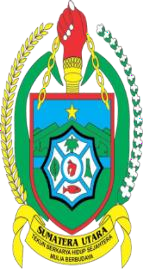 DINAS KETAHANAN PANGAN TANAMAN PANGAN DAN HORTIKULTURAJalan Jenderal Besar Dr. Abdul Haris Nasution No. 6  Telp/Fax. 7863567-78060633Medan Kode Pos  : 20143Website: http://dinastph.sumutprov.go.id. E-mail : distan_propsu@yahoo.comSURAT PERINTAH MULAI KERJA (SPMK)Nomor:		 Paket Pekerjaan:  		Yang bertanda tangan di bawah ini: 	[nama Pejabat Penandatangan Kontrak] 	[jabatan Pejabat Penandatangan Kontrak] 	[alamat satuan kerja Pejabat Penandatangan Kontrak]selanjutnya disebut sebagai Pejabat Penandatangan Kontrak;berdasarkan Surat Perjanjian	nomor	tanggal _	, bersama ini memerintahkan: 	[nama Penyedia Pekerjaan Konstruksi] 	[alamat Penyedia Pekerjaan Konstruksi]yang dalam hal ini diwakili oleh:  	selanjutnya disebut sebagai Penyedia;untuk segera memulai pelaksanaan pekerjaan dengan memperhatikan ketentuan- ketentuan sebagai berikut:Ruang Lingkup pekerjaan:	;Tanggal mulai kerja:	;Syarat-syarat pekerjaan: sesuai dengan persyaratan dan ketentuan Kontrak;Waktu penyelesaian: selama	(dan pekerjaan harus sudah selesai pada tanggal _)[hari kalender/bulan/tahun]Denda: Terhadap setiap hari keterlambatan pelaksanaan/penyelesaian pekerjaan Penyedia akan dikenakan Denda Keterlambatan sebesar 1/1000 (satu per seribu) dari Nilai Kontrak atau bagian tertentu dari Nilai Kontrak sebelum PPN sesuai dengan ketentuan yang tercantum dalam Syarat-Syarat Khusus Kontrak. 	,	20     Untuk dan atas nama  	 Pejabat Penandatangan Kontrak[tanda tangan] [nama lengkap] [jabatan]NIP:  	Menerima dan menyetujui:Untuk dan atas nama  	[tanda tangan][nama lengkap wakil sah badan usaha] [jabatan]SYARAT-SYARAT KHUSUS KONTRAK (SSKK)KorespondensiAlamat Para Pihak sebagai berikut :Satuan Kerja Pejabat Penandatangan Kontrak :Penyedia	:Wakil	Sah	Para PihakJenis KontrakWakil Sah Para Pihak sebagai berikut: Untuk	Pejabat Penandatangan Kontrak:Untuk Penyedia:Gabungan Lumsum dan Harga SatuanTanggal	Berlaku	Kontrak mulai berlaku sejak ditetapkanya tanggal mulai keKontrak Pekerjaan	hingga serahterima akhir pekerjaan (FHO) atau berakhirnya mapemeliharaanJadwalPelaksanaanPenyedia harus menyelesaikan pekerjaan selama : …. .( Hari KalenderMasaPemeliharaanMasa Pemeliharaan berlaku selama 180 (Seratus delapan Puluh h) hari kalender terhitung sejak Tanggal Penyerahan Perta Pekerjaan (PHO).Pembayaran	Batas akhir waktu yang disepakati untuk penerbitan SPP oTagihanPejabat	Penandatangan		Kontrak	untuk	pembayaran	tagi angsuran adalah 7 (tujuh) hari kerja terhitung sejak tagihan kelengkapan	dokumen	penunjang		yang		tidak	diperselisih diterima oleh Pejabat Penandatangan Kontrak.Kepemilikan DokumenPenyedia diperbolehkan menggunakan salinan dokumen dan pira lunak yang dihasilkan dari Pekerjaan Jasa Konsultansi Konstruksidengan	pembatasan	sebagai	berikut:	Atas Persetujuan	Kua Pengguna AnggaranTindakan Penyedia1. Tindakan lain oleh penyedia yang memerlukan persetujuParaf I	Paraf II	ParafParaf I	Paraf II	ParafParaf I	Paraf II	Paraf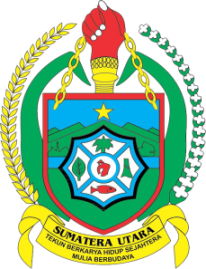 PEMERINTAH PROVINSI SUMATERA UTARADINAS KETAHANAN PANGAN TANAMAN PANGAN DAN HORTIKULTURAJalan Jenderal Besar Dr. Abdul Haris Nasution No. 6  Telp/Fax. 7863567-78060633Medan Kode Pos  : 20143Website: http://dinastph.sumutprov.go.id. E-mail : distan_propsu@yahoo.comPEMERINTAH PROVINSI SUMATERA UTARADINAS KETAHANAN PANGAN TANAMAN PANGAN DAN HORTIKULTURAJalan Jenderal Besar Dr. Abdul Haris Nasution No. 6  Telp/Fax. 7863567-78060633Medan Kode Pos  : 20143Website: http://dinastph.sumutprov.go.id. E-mail : distan_propsu@yahoo.comNama:………….. [nama PA/KPA/PPK]NIP:………….. [NIP]Jabatan:........... [sesuai SK Pengangkatan]Berkedudukan di:………….. [alamat Satuan Kerja]Nama:………….. [nama wakil Penyedia]Jabatan:………….. [sesuai akta notaris]Berkedudukan di:………….. [alamat Penyedia]Akta Notaris Nomor:………….. [sesuai akta notaris]Tanggal:………….. [tanggal penerbitan akta]Notaris:………….. [nama notaris penerbit akta]Untuk dan atas namaPenyedia	[diisi nama badan usaha][tanda tangan dan cap (jika salinan asli ini untuk Pejabat Penandatangan Kontrak maka rekatkan meterai Rp10.000,00)][nama lengkap] [jabatan]Untuk dan atas namaPejabat Penandatangan Kontrak	[diisisesuai SK Pengangkatan][tanda tangan dan cap (jika salinan asli ini untuk Penyedia maka rekatkan meterai Rp10.000,00 )][nama lengkap] NIP. ……………………1.	DefinisiIstilah-istilah   yang   digunakan    dalam   Syarat-Syarat Umum Kontrak selanjutnya disebut SSUK harus mempunyai arti atau tafsiran seperti yang dimaksudkan sebagai berikut:Aparat Pengawas Intern Pemerintah yang selanjutnya disingkat APIP adalah aparat yang melakukan pengawasan melalui audit, reviu, pemantauan, evaluasi, dan kegiatan pengawasan lain terhadap penyelenggaraan tugas dan fungsi Pemerintah.Bagian pekerjaan yang disubkontrakkan adalah bagian pekerjaan utama atau bagian pekerjaan bukan utama yang ditetapkan sebagaimana tercantum dalam Dokumen Pemilihan yang pelaksanaannya diserahkan kepada Penyedia lain (subkontraktor) dan disetujui terlebih dahulu oleh Pejabat Penandatangan Kontrak.Daftar Kuantitas/Keluaran dan Harga adalah daftar kuantitas/keluaran yang telah diisi harga satuan   kuantitas/keluaran sesuai ketentuan pemberlakuannya dan jumlah biaya keseluruhannya yang merupakan bagian dari penawaran.Direksi Lapangan adalah tenaga/tim pendukung yang dibentuk/ditetapkan oleh Pejabat Penandatangan Kontrak, terdiri dari 1 (satu) orang atau lebih, untuk mengelola administrasi Kontrak dan mengendalikan pelaksanaan pekerjaan.Harga Kontrak adalah total harga pelaksanaan pekerjaan yang tercantum dalam Kontrak.Harga Perkiraan Sendiri yang selanjutnya disingkat HPS adalah perkiraan harga barang/jasa yang ditetapkan oleh PPK yang telah memperhitungkan biaya tidak langsung, keuntungan dan Pajak Pertambahan Nilai.Harga Satuan Pekerjaan yang selanjutnya disingkat HSP adalah harga satu jenis pekerjaan tertentu per satu satuan tertentu.Jadwal Pelaksanaan Pekerjaan adalah kerangka waktu yang sudah terinci berdasarkan Masa Pelaksanaan, dan disepakati dalam rapat persiapan pelaksanaan Kontrak.Keadaan Kahar adalah suatu keadaan yang terjadi di luar kehendak para pihak dalamKontrak	dan	tidak	dapat	diperkirakan2.	PenerapanSSUK diterapkan secara luas dalam pelaksanaanPekerjaan Konstruksi ini tetapi tidak dapat bertentangan dengan ketentuan-ketentuan dalam Dokumen Kontrak lain yang lebih tinggi berdasarkan urutan hierarki dalam Surat Perjanjian.3.	Bahasa dan HukumBahasa	Kontrak	harus	dalam	bahasa Indonesia.Hukum yang digunakan adalah hukum yang berlaku di Indonesia.4.	KorespondensiSemua korespondensi dapat berbentuk surat, e-mail dan/atau faksimili dengan alamat tujuan para pihak yang tercantum dalam SSKK.Semua pemberitahuan, permohonan, atau persetujuan berdasarkan Kontrak ini harus dibuat secara tertulis dalam Bahasa Indonesia, dan dianggap telah diberitahukan jika telah disampaikan secara langsung kepada Wakil Sah Para Pihak dalam SSKK, atau jika disampaikan melalui surat tercatat dan/atau faksimili ditujukan ke alamat yang tercantum dalam SSKK.5.	Wakil Sah Para PihakSetiap tindakan yang disyaratkan atau diperbolehkan untuk dilakukan, dan setiap dokumen yang disyaratkan atau diperbolehkan untuk dibuat berdasarkan Kontrak ini oleh Pejabat Penandatangan Kontrak atau Penyedia hanya dapat dilakukan atau dibuat oleh Wakil Sah Para Pihak atau pejabat yang disebutkan dalam SSKK kecuali untuk melakukan perubahan kontrak.Kewenangan Wakil Sah Para Pihak diatur dalam Surat Keputusan dari Para Pihak dan harus disampaikan kepada masing-masing pihak.Dalam hal Direksi Lapangan diangkat dan ditunjuk menjadi Wakil Sah Pejabat Penandatangan Kontrak, maka selain melaksanakan pengelolaan administrasi kontrak dan pengendalian pelaksanaan pekerjaan, Direksi Lapangan juga melaksanakan pendelegasian sesuai dengan pelimpahan dari Pejabat Penandatangan Kontrak.6.	Larangan Korupsi, Kolusi dan/atau Nepotisme, Penyalahgunaan Wewenang serta PenipuanBerdasarkan etika pengadaan barang/jasa pemerintah, para pihak dilarang untuk :menawarkan,	menerima	atau menjanjikan untuk memberi atau menerima hadiah atau imbalan berupaapa saja   atau   melakukan   tindakanlainnya untuk mempengaruhi siapapunyang diketahui atau patut dapat diduga berkaitan dengan pengadaan ini;mendorong terjadinya persaingan tidak sehat; dan/ataumembuat dan/atau menyampaikan secara tidak benar dokumen dan/atau keterangan lain yang disyaratkan untuk penyusunan dan pelaksanaan Kontrak ini.Penyedia menjamin bahwa yang bersangkutan termasuk semua anggota KSO (apabila	berbentuk	KSO)	dan subkontraktornya (jika ada) tidak pernah dan tidak akan melakukan tindakan yang dilarang pada pasal 6.1 di atas.Penyedia yang menurut penilaian Pejabat Penandatangan Kontrak terbukti melakukan larangan-larangan di atas dapat dikenakan sanksi-sanksi administratif oleh Pejabat Penandatangan Kontrak sebagai berikut:pemutusan Kontrak;Jaminan Pelaksanaan dicairkan dan disetorkan sebagaimana ditetapkan dalam SSKK;sisa uang muka harus dilunasi oleh Penyedia atau Jaminan Uang Muka dicairkan dan disetorkan sebagaimana ditetapkan dalam SSKK; danpengenaan Sanksi Daftar Hitam.Pengenaan sanksi administratif di atas dilaporkan oleh Pejabat Penandatangan Kontrak kepada PA/KPA.Pejabat Penandatangan Kontrak yang terlibat dalam korupsi, kolusi, dan/atau nepotisme dan penipuan dikenakan sanksi berdasarkan	ketentuan	peraturan perundang-undangan.7.	Asal Material/BahanPenyedia harus menyampaikan asal material/bahan yang terdiri dari rincian komponen dalam negeri dan komponen impor selama pelaksanaan pekerjaan kepada Pejabat Penandatangan Kontrak.Asal material/bahan merupakan tempat material/bahan diperoleh, antara lain tempat material/bahan ditambang, tumbuh, atau diproduksi.Kendaraan yang digunakan untuk pengiriman	dan	pengangkutan material/bahan mematuhi peraturan perundangan terkait beban dan dimensikendaraan.8.	PembukuanPenyedia diharapkan untuk melakukan pencatatankeuangan yang akurat dan sistematis sehubungan dengan pelaksanaan pekerjaan ini berdasarkan standar akuntansi yang berlaku.9.	PerpajakanPenyedia, Subkontraktor (jika ada), dan Tenaga Kerja Konstruksi yang bersangkutan berkewajiban untuk membayar semua pajak, bea, retribusi, dan pungutan lain yang dibebankan oleh peraturan perpajakan atas pelaksanaan Kontrak ini. Semua pengeluaran perpajakan ini dianggap telah termasuk dalam Harga Kontrak.10. Pengalihan Seluruh KontrakPengalihan seluruh Kontrak hanya diperbolehkan dalam hal pergantian nama Penyedia, baik sebagai akibat peleburan (merger) maupun akibat lainnya.Jika ketentuan di atas dilanggar maka Kontrak diputuskan sepihak oleh Pejabat Penandatangan Kontrak dan Penyedia dikenakan sanksi sebagaimana diatur dalam pasal 44.2.11. PengabaianJika terjadi pengabaian oleh satu pihak terhadap pelanggaran ketentuan tertentu Kontrak oleh pihak yang lain maka pengabaian tersebut tidak menjadi pengabaian yang terus-menerus selama Masa Kontrak atau seketika menjadi pengabaian terhadap pelanggaran ketentuan yang lain. Pengabaian hanya dapat mengikat jika dapat dibuktikan secara tertulis dan ditandatangani oleh Wakil Sah Pihak yang melakukan pengabaian.12. Penyedia MandiriPenyedia berdasarkan Kontrak ini bertanggung jawab penuh terhadap Tenaga Kerja Konstruksi dan subkontraktornya (jika ada) serta pekerjaan yang dilakukan oleh mereka.13. KSOKSO memberi kuasa kepada salah satu anggota yang disebut dalam Surat Perjanjian untuk bertindak atas nama KSO dalam pelaksanaan hak dan kewajiban terhadap Pejabat Penandatangan Kontrak berdasarkan Kontrak ini.14. Pengawasan Pelaksanaan PekerjaanPejabat Penandatangan Kontrak menetapkan Pengawas Pekerjaan untuk melakukan pengawasan pelaksanaan pekerjaan sesuai Kontrak ini. Pengawas Pekerjaan dapat berasal dari personel Pejabat Penandatangan Kontrak (Direksi Teknis) atau Penyedia Jasa Pengawasan (Konsultan Pengawas).Dalam melaksanakan kewajibannya, Pengawas Pekerjaan bertindak profesional. Jika tercantum dalam SSKK, Pengawas Pekerjaan yang berasal dari Personel Pejabat Penandatangan Kontrak dapat bertindak sebagai Wakil Sah Pejabat Penandatangan Kontrak.15. Tugas dan Wewenang15.1	Semua gambar   dan   rencana   kerja   yangPengawas Pekerjaandigunakan dalam   pelaksanaan   pekerjaansesuai Kontrak, untuk pekerjaan permanen maupun pekerjaan sementara harus mendapatkan persetujuan dari Pengawas Pekerjaan sesuai pelimpahan wewenang dari Pejabat Penandatangan Kontrak.Jika	dalam		pelaksanaan	pekerjaan		ini diperlukan terlebih dahulu ada pekerjaan sementara yang tidak tercantum dalam Daftar	Keluaran	dan		Harga	di	dalam Kontrak maka Penyedia berkewajiban untuk menyerahkan spesifikasi dan gambar usulan pekerjaan	sementara			tersebut	untuk mendapatkan				pernyataan			tidak berkeberatan			(no		objection)	untuk dilaksanakan dari Pengawas Pekerjaan. Pernyataan tidak berkeberatan atas rencana pekerjaan sementara ini tidak melepaskan Penyedia dari tanggung jawabnya sesuai Kontrak.Pengawas Pekerjaan melaksanakan tugas dan wewenang paling sedikit meliputi:mengevaluasi dan menyetujui rencana mutu pekerjaan konstruksi Penyedia Jasa pelaksana konstruksi;memberikan ijin dimulainya setiap tahapan pekerjaan;memeriksa dan menyetujui kemajuan pelaksanaan Pekerjaan Konstruksi sesuai dengan ketentuan dalam Kontrak;memeriksa dan menilai mutu dan keselamatan konstruksi terhadap hasil akhir pekerjaan;menghentikan setiap pekerjaan yang tidak memenuhi persyaratan;bertanggungjawab terhadap hasil pelaksanaan Pekerjaan Konstruksi sesuai tugas dan tanggungjawabnya;memberikan laporan secara periodik kepada Pejabat Penandatangan Kontrak sesuai dengan ketentuan dalam Kontrak.Dalam hal Pengawas Pekerjaan melaksanakan tugas dan wewenang sebagaimana yang dimaksud pada pasal15.3 yang akan mempengaruhi ketentuan atau persyaratan dalam kontrak maka Pengawas Pekerjaan terlebih dahulu mendapatkan persetujuan dari Pejabat Penandatangan Kontrak.15.5 Penyedia berkewajiban untuk melaksanakan semua perintah Pengawas Pekerjaan yangsesuai     dengan     kewenangan     PengawasPekerjaan dalam Kontrak ini.16. Penemuan-penemuanPenyedia wajib memberitahukan kepada Pejabat Penandatangan Kontrak dan kepada pihak yang berwenang semua penemuan benda/barang yang mempunyai nilai sejarah atau penemuan kekayaan di lokasi pekerjaan yang menurut peraturan perundang-undangan dikuasai oleh negara.17. Akses ke Lokasi KerjaPenyedia berkewajiban untuk menjamin akses Pejabat Penandatangan Kontrak, Wakil Sah Pejabat Penandatangan Kontrak, Pengawas Pekerjaan dan/atau pihak yang mendapat izin dari Pejabat Penandatangan Kontrak ke lokasi kerja dan lokasi lainnya dimana pekerjaan ini sedang atau akan dilaksanakan.Penyedia harus dianggap telah menerima kelayakan dan ketersediaan jalur akses menuju lapangan dan Penyedia harus berupaya menjaga setiap jalan atau jembatan dari kerusakan akibat penggunaan/lalu lintas Penyedia atau akibat personel Penyedia, maka:Penyedia harus bertanggung jawab atas pemeliharaan	yang	mungkin diperlukan akibat penggunaan jalur akses;Penyedia harus menyediakan rambu atau petunjuk sepanjang jalur akses, dan mendapatkan perizinan yang mungkin disyaratkan oleh otoritas terkait untuk penggunaan jalur, rambu, dan petunjuk;biaya karena ketidaklayakan atau tidak tersedianya jalur akses untuk digunakan oleh Penyedia, harus ditanggung Penyedia; danPejabat Penandatangan Kontrak tidak bertanggung jawab atas klaim yang mungkin timbul akibat penggunaan jalur akses.Dalam hal untuk menjamin ketersediaan jalan akses tersebut membutuhkan biaya yang lebih besar dari biaya umum (overhead) dalam Penawaran Penyedia, maka Pejabat Penandatangan Kontrak dapat mengalokasikan biaya untuk penyediaan jalur akses tersebut di dalam Harga Kontrak.Pejabat Penandatangan Kontrak tidak bertanggung jawab atas klaim yang mungkin timbul selain penggunaan jalurakses tersebut.18. Masa KontrakKontrak ini berlaku efektif sejak penandatangananSurat Perjanjian oleh Para Pihak sampai dengan19. Penyerahan Lokasi Kerjadan personelSebelum penyerahan lokasi kerja dilakukanpeninjauan lapangan bersama oleh para pihak.Pejabat	Penandatangan	Kontrak berkewajiban untuk menyerahkan lokasi kerja sesuai dengan kebutuhan Penyedia yang tercantum dalam rencana penyerahan lokasi kerja yang telah disepakati oleh para pihak dalam Rapat Persiapan Penandatanganan	Kontrak,		untuk melaksanakan pekerjaan tanpa ada hambatan kepada Penyedia sebelum SPMK diterbitkan.Hasil peninjauan dan penyerahan dituangkan dalam Berita Acara Penyerahan Lokasi Kerja.Jika dalam peninjauan lapangan bersama ditemukan hal-hal yang dapat mengakibatkan perubahan isi Kontrak maka perubahan tersebut harus dituangkan dalam Berita Acara Penyerahan Lokasi Kerja yang selanjutnya akan dituangkan dalam addendum kontrak.Jika Pejabat Penandatangan Kontrak tidak dapat menyerahkan lokasi kerja sesuai kebutuhan Penyedia untuk mulai bekerja pada Tanggal Mulai Kerja untuk melaksanakan pekerjaan dan terbukti merupakan suatu hambatan yang disebabkan oleh Pejabat Penandatangan Kontrak, maka kondisi ini ditetapkan sebagai Peristiwa Kompensasi.Penyedia menyerahkan Personel dengan memenuhi ketentuan sebagai berikut:bukti sertifikat kompetensi:personel manajerial pada Pekerjaan Konstruksi; ataupersonel inti pada Jasa Konsultansi Konstruksi;bukti	sertifikat	kompetensi sebagaimana dimaksud dalam huruf b dilaksanakan dengan menghadirkan personel yang bersangkutan;perubahan jangka waktu pelaksanaan pekerjaan dikarenakan jadwal pelaksanaan pekerjaan yang ditetapkan sebelumnya akan melewati batas tahunanggaran;melakukan sertifikasi   bagi   operator,teknisi, atau analis yang belum bersertifikat pada saat pelaksanaan pekerjaan; danpelaksanaan alih pengalaman/keahlian bidang konstruksi melalui sistem kerja praktik/magang, membahas paling sedikit terkait jumlah peserta, durasi pelaksanaan, dan jenis keahlian.Apabila Penyedia tidak dapat menunjukan bukti sertifikat maka Pejabat Penandatangan Kontrak meminta Penyedia untuk mengganti personel yang memenuhi persyaratan yang sudah ditentukan. Penggantian personel harus dilakukan dalam jangka waktu mobilisasi dan sesuai dengan kesepakatan.20. Surat Perintah Mulai Kerja (SPMK)20.1    Pejabat	Penandatangan	Kontrak menerbitkan SPMK paling lambat 14 (empat belas) hari kerja sejak tanggal penandatanganan Kontrak atau 14 (empat belas) hari kerja sejak penyerahan lokasi kerja pertama kali.20.2	Dalam SPMK dicantumkan seluruh lingkup pekerjaan dan Tanggal Mulai Kerja.21. Rencana Mutu Pekerjaan Konstruksi (RMPK)21.1    Penyedia	berkewajiban	untuk mempresentasikan dan menyerahkan RMPK sebagai penjaminan dan pengendalian mutu pelaksanaan pekerjaan pada rapat persiapan pelaksanaan Kontrak, kemudian dibahas dan disetujui oleh Pejabat Penandatangan Kontrak.21.2	RMPK disusun paling sedikit berisi:a.	Rencana Pelaksanaan Pekerjaan (Work Method Statement );b.	Rencana Pemeriksaan dan Pengujian/Inspection and Test Plan (ITP);c.	Pengendalian	Subkontraktor	dan Pemasok.21.3 Penyedia wajib menerapkan dan mengendalikan pelaksanaan RMPK secara konsisten untuk mencapai mutu yang dipersyaratkan pada pelaksanaan pekerjaan ini.21.4	RMPK dapat direvisi sesuai dengan kondisi pekerjaan.21.5    Penyedia	berkewajiban	untuk memutakhirkan RMPK jika terjadi Adendum Kontrak dan/atau Peristiwa Kompensasi.21.6	Pemutakhiran RMPK harus menunjukkan perkembangan kemajuan setiap pekerjaandan dampaknya terhadap penjadwalan sisapekerjaan, termasuk perubahan terhadap urutan pekerjaan. Pemutakhiran RMPK harus mendapatkan persetujuan Pejabat Penandatangan Kontrak.21.7 Persetujuan Pejabat Penandatangan Kontrak terhadap RMPK tidak mengubah kewajiban kontraktual Penyedia.22. Rencana Keselamatan Konstruksi (RKK)22.1    Penyedia	berkewajiban	untuk mempresentasikan dan menyerahkan RKK pada saat rapat persiapan pelaksanaan Kontrak, kemudian pelaksanaan RKK dibahas dan disetujui oleh Pejabat Penandatangan Kontrak.22.2 Para Pihak wajib menerapkan dan mengendalikan pelaksanaan RKK secara konsisten.22.3	RKK	menjadi	bagian	dari	Dokumen Kontrak.22.4   Penyedia	berkewajiban	untuk memutakhirkan RKK sesuai dengan kondisi pekerjaan, jika terjadi perubahan maka dituangkan dalam adendum Kontrak.22.5 Pemutakhiran RKK harus mendapat persetujuan Pejabat Penandatangan Kontrak.22.6 Persetujuan Pejabat Penandatangan Kontrak terhadap pelaksanaan RKK tidak mengubah kewajiban kontraktual Penyedia.23. Rapat Persiapan Pelaksanaan Kontrak23.1 Paling lambat 7 (tujuh) hari kalender sejak diterbitkannya SPMK dan sebelum pelaksanaan	pekerjaan,	Pejabat Penandatangan Kontrak bersama dengan Penyedia, unsur perancangan, dan unsur pengawasan,		harus		sudah menyelenggarakan rapat persiapan pelaksanaan kontrak.23.2 Beberapa hal yang dibahas dan disepakati dalam rapat persiapan pelaksanaan kontrak meliputi:a.	Penerapan SMKK:RKK;RMPK;Rencana Kerja Pengelolaan dan Pemantauan Lingkungan (RKPPL) (apabila ada); danRencana Manajemen Lalu Lintas (RMLL) (apabila ada);b.	Rencana Kerja;c.	organisasi kerja;d.	tata	cara	pengaturan		pelaksanaan pekerjaan		termasuk	permohonanpersetujuan memulai pekerjaan;jadwal pelaksanaan pekerjaan, yang diikuti uraian tentang metode kerja yang memperhatikan Keselamatan Konstruksi; danSubkontrak yang akan melaksanakan bagian pekerjaan dengan ketentuan berdasarkan daftar pekerjaan yang disubkontrakkan dan subkontraktor dalam syarat-syarat khusus kontrak :Untuk pekerjaan utama, maka dilakukan klarifikasi terhadap kesesuaian pekerjaan yang disubkontrakkan dan kesesuaian subklasifikasi SBU subpenyedia jasa spesialis yang dinominasikan; dan/atauUntuk pekerjaan yang bukan pekerjaan utama, maka dilakukan klarifikasi terhadap kesesuaian pekerjaan yang disubkontrakkan, kesesuaian kualifikasi usaha, dan kesesuaian lokasi/domisili usaha subpenyedia jasa usaha kualifikasi kecil yang dinominasikan.Dalam hal dalam klarifikasi ditemukan ketidak sesuaian, Penyedia wajib mengganti subkontraktor dan/atau bagian pekerjaan yang di subkontrakkan dengan persetujuan Pejabat Penandatangan Kontrak.hal-hal lain yang dianggap perlu.Hasil rapat persiapan pelaksanaan Kontrak dituangkan dalam Berita Acara Rapat Persiapan Pelaksanaan Kontrak. Apabila dalam rapat persiapan pelaksanaan kontrak mengakibatkan perubahan isi Kontrak, maka harus dituangkan dalam adendum Kontrak.Pada tahapan rapat persiapan pelaksanaan Kontrak, PA/KPA dapat membentuk Pejabat/Panitia Peneliti Pelaksanaan Kontrak.24. MobilisasiMobilisasi paling lambat harus sudah mulai dilaksanakan dalam waktu 30 (tiga puluh) hari kalender sejak diterbitkan SPMK, atau sesuai kebutuhan dan Rencana Kerja yang disepakati saat Rapat Persiapan Pelaksanaan Kontrak.Mobilisasi dilakukan sesuai dengan lingkup pekerjaan, yaitu :mendatangkan peralatan-peralatan terkait yang diperlukan dalam pelaksanaan pekerjaan, termasukinstalasi alat;mempersiapkan fasilitas seperti kantor,rumah, gedung laboratorium, bengkel, gudang, dan sebagainya; dan/ataumendatangkan	Tenaga	Kerja Konstruksi.Mobilisasi peralatan dan kendaraan yang digunakan	mematuhi	peraturan perundangan terkait beban dan dimensi kendaraan.Mobilisasi peralatan dan Tenaga Kerja Konstruksi dapat dilakukan secara bertahap sesuai dengan kebutuhan.25. Pengukuran / Pemeriksaan BersamaPada tahap awal pelaksanaan Kontrak, Pejabat Penandatangan Kontrak dan Pengawas Pekerjaan bersama-sama dengan Penyedia melakukan pengukuran dan pemeriksaan detail terhadap kondisi lokasi pekerjaan untuk setiap rencana mata pembayaran, Tenaga Kerja Konstruksi, dan Peralatan Utama (Mutual Check 0%).Hasil pemeriksaan bersama dituangkan dalam Berita Acara. Apabila dalam pengukuran/pemeriksaan	bersama mengakibatkan perubahan isi Kontrak, maka harus dituangkan dalam adendum Kontrak.25.3 Tindak lanjut hasil pemeriksaan bersama Tenaga Kerja Konstruksi dan/atau Peralatan Utama mengikuti ketentuan pasal 67 dan 68.26. Penggunaan Produksi Dalam Negeri26.1 Dalam pelaksanaan pekerjaan ini, Penyedia berkewajiban mengutamakan material/ bahan produksi dalam negeri dan tenaga kerja Indonesia untuk pekerjaan yang dilaksanakan di Indonesia sesuai dengan yang disampaikan pada saat penawaran.26.2 Dalam pelaksanaan Pekerjaan Konstruksi, bahan baku, Tenaga Kerja Konstruksi, dan perangkat lunak yang digunakan mengacu kepada dokumen:a. formulir penyampaian Tingkat Komponen Dalam Negeri (TKDN), untuk Penyedia yang mendapat preferensi harga; danb.	daftar barang yang diimpor, untuk barang yang diimpor.26.3 Apabila dalam pelaksanaan pekerjaan ditemukan ketidaksesuaian dengan dokumen pada pasal 26.2, maka akandikenakan sanksi sesuai peraturan perundangan yang berlaku.27. Masa PelaksanaanKecuali     Kontrak      diputuskan      untukdilaksanakan lebih awal, Penyedia berkewajiban untuk memulai pelaksanaan pekerjaan pada Tanggal Mulai Kerja, dan melaksanakan pekerjaan sesuai dengan RMPK, serta menyelesaikan pekerjaan paling lambat selama Masa Pelaksanaan yang dinyatakan dalam SSKK.Apabila Penyedia berpendapat tidak dapat menyelesaikan pekerjaan sesuai Masa Pelaksanaan		karena	di			luar pengendaliannya yang dapat dibuktikan demikian, dan Penyedia telah melaporkan kejadian tersebut kepada Pejabat Penandatangan Kontrak, dengan disertai bukti-bukti yang dapat disetujui Pejabat Penandatangan Kontrak, maka Pejabat Penandatangan			Kontrak			dapat memberlakukan Peristiwa Kompensasi dan melakukan	penjadwalan		kembali pelaksanaan tugas Penyedia dengan membuat adendum Kontrak.Jika pekerjaan tidak selesai sesuai Masa Pelaksanaan bukan akibat Keadaan Kahar atau Peristiwa Kompensasi atau karena kesalahan atau kelalaian Penyedia maka Penyedia dikenakan denda.Apabila diberlakukan serah terima sebagian pekerjaan (secara parsial), Masa Pelaksanaan dibuat berdasarkan bagian pekerjaan tersebut sesuai dengan SSKK.Bagian pekerjaan pada pasal 27.4 adalah bagian pekerjaan yang telah ditetapkan dalam Dokumen Pemilihan.28. Penundaan Oleh Pegawas PekerjaanPengawas Pekerjaan dapat memerintahkan secara tertulis Penyedia untuk menunda pelaksanaan pekerjaan. Setiap perintah penundaan ini harus mendapatkan persetujuan dari Pejabat Penandatangan Kontrak.29. Rapat PemantauanPengawas Pekerjaan atau Penyedia dapat menyelenggarakan rapat pemantauan, dan meminta satu sama lain untuk menghadiri rapat tersebut. Rapat pemantauan diselenggarakan untuk membahas perkembangan pekerjaan dan perencanaan atas sisa pekerjaan serta untuk menindaklanjuti peringatan dini.Hasil rapat pemantauan akan dituangkan oleh Pengawas Pekerjaan dalam berita acara rapat, dan rekamannya diserahkan kepada Pejabat Penandatangan Kontrak dan pihak- pihak yang menghadiri rapat.Mengenai hal-hal dalam rapat yang perludiputuskan,   Pengawas    Pekerjaan    dapatmemutuskan baik dalam rapat atau setelah rapat melalui pernyataan tertulis kepada semua pihak yang menghadiri rapat.30. Peringatan Dini30.1	Penyedia	berkewajiban	untukmemperingatkan sedini mungkin PengawasPekerjaan	atas	peristiwa	atau	kondisitertentu yang dapat mempengaruhi mutupekerjaan, menaikkan Harga Kontrak ataumenunda penyelesaian pekerjaan. PengawasPekerjaan dapat memerintahkan Penyediauntuk	menyampaikan	secara	tertulisperkiraan dampak peristiwa atau kondisitersebut di atas terhadap Harga Kontrak danMasa Pelaksanaan. Pernyataan perkiraan iniharus sesegera mungkin disampaikan olehPenyedia.30.2	Penyedia berkewajiban untuk bekerja samadengan	Pengawas	Pekerjaan	untukmencegah	atau	mengurangi	dampakperistiwa atau kondisi tersebut.31. Keterlambatan Pelaksanaan Pekerjaan dan Kontrak Kritis31.1 Apabila Penyedia terlambat melaksanakan pekerjaan sesuai jadwal, maka Pejabat Penandatangan Kontrak harus memberikanperingatan	secara	tertulis	ataumemberlakukan ketentuan kontrak kritis.31.2	Kontrak dinyatakan kritis apabila:a.	Dalam	periode	I	(rencana	fisikpelaksanaan 0% - 70% dari Kontrak),selisih keterlambatan antara realisasifisik pelaksanaan dengan rencana lebihbesar 10%b.	Dalam	periode	II	(rencana	fisikpelaksanaan	70%	-	100%	dariKontrak), selisih keterlambatan antararealisasi	fisik	pelaksanaan	denganrencana lebih besar 5%;c.	Dalam	periode	II	(rencana	fisikpelaksanaan	70%	-	100%	dariKontrak), selisih keterlambatan antararealisasi	fisik	pelaksanaan	denganrencana pelaksanaan kurang dari 5%dan akan melampaui tahun anggaranberjalan.31.3 Penanganan   kontrak   kritis   dilakukan dengan rapat pembuktian (show cause meeting/SCM)a.	Pada saat   Kontrak   dinyatakan   kritis,Pejabat	Penandatangan	Kontrakberdasarkan	laporan   dari	PengawasPekerjaan	memberikan	peringatansecara  tertulis kepada Penyedia danselanjutnya	Pejabat	PenandatanganKontrak	menyelenggarakan	RapatPembuktian (SCM) Tahap I.32. Pemberian KesempatanDalam    SCM     Tahap     I,     PejabatPenandatangan Kontrak, Pengawas Pekerjaan dan Penyedia membahas dan menyepakati besaran kemajuan fisik yang harus dicapai oleh Penyedia dalam periode waktu tertentu (uji coba pertama) yang dituangkan dalam Berita Acara SCM Tahap I.Apabila Penyedia gagal pada uji coba pertama, maka Pejabat Penandatangan Kontrak menerbitkan Surat Peringatan Kontrak Kritis I dan harus diselenggarakan SCM Tahap II yang membahas dan menyepakati besaran kemajuan fisik yang harus dicapai oleh Penyedia dalam waktu tertentu (uji coba kedua) yang dituangkan dalam Berita Acara SCM Tahap II.Apabila Penyedia gagal pada uji coba kedua, maka Pejabat Penandatangan Kontrak menerbitkan Surat Peringatan Kontrak Kritis II dan harus diselenggarakan SCM Tahap III yang membahas dan menyepakati besaran kemajuan fisik yang harus dicapai oleh Penyedia dalam waktu tertentu (uji coba ketiga) yang dituangkan dalam Berita Acara SCM Tahap III.Apabila Penyedia gagal pada uji coba ketiga, maka Pejabat Penandatangan Kontrak menerbitkan Surat Peringatan Kontrak Kritis III dan Pejabat Penandatangan Kontrak dapat melakukan pemutusan Kontrak secara sepihak dengan mengesampingkan Pasal 1266 dan 1267 Kitab Undang- Undang Hukum Perdata.Apabila uji coba berhasil, namun pada pelaksanaan pekerjaan selanjutnya Kontrak dinyatakan kritis lagi maka berlaku ketentuan SCM dari awal.32.1 Dalam hal diperkirakan Penyedia gagal menyelesaikan pekerjaan sampai Masa Pelaksanaan berakhir, namun Pejabat Penandatangan Kontrak menilai bahwa Penyedia mampu menyelesaikan pekerjaan, Pejabat Penandatangan Kontrak dapat memberikan kesempatan kepada Penyedia untuk menyelesaikan pekerjaan.Hasil penilaian menjadi dasar bagi Pejabat Penandatangan Kontrak untuk:Memberikan kesempatan kepada Penyedia	untuk	menyelesaikanpekerjaannya dengan ketentuan sebagai33. Serah Terima PekerjaanSetelah     pekerjaan      dan/atau      bagianpekerjaan selesai, sesuai dengan ketentuan dalam Kontrak, Penyedia mengajukan permintaan secara tertulis kepada Pejabat Penandatangan Kontrak untuk serah terima pertama pekerjaan.Pejabat	Penandatangan	Kontrak memerintahkan Pengawas Pekerjaan untuk melakukan pemeriksaan dan/atau pengujian terhadap hasil pekerjaan.Pemeriksaan dan/atau pengujian dilakukan terhadap kesesuaian hasil pekerjaan terhadap	kriteria/spesifikasi	yang tercantum dalam Kontrak.Hasil pemeriksaan dan/atau pengujian dari Pengawas Pekerjaan disampaikan kepada Pejabat Penandatangan Kontrak, apabila dalam pemeriksaan hasil pekerjaan tidak sesuai dengan ketentuan yang tercantum dalam Kontrak dan/atau cacat hasil pekerjaan, Pejabat Penandatangan Kontrak memerintahkan	Penyedia	untuk memperbaiki dan/atau melengkapi kekurangan pekerjaan.Apabila dalam pemeriksaan dan/atau pengujian hasil pekerjaan telah sesuai dengan ketentuan yang tercantum dalam Kontrak maka Pejabat Penandatangan Kontrak dan Penyedia menandatangani Berita Acara Serah Terima Pertama Pekerjaan.Pembayaran dilakukan sebesar 95% (sembilan puluh lima persen) dari Harga Kontrak, sedangkan yang 5% (lima persen) merupakan retensi selama masa pemeliharaan, atau pembayaran dilakukan sebesar 100% (seratus persen) dari Harga Kontrak dan Penyedia harus menyerahkan Jaminan Pemeliharaan sebesar 5% (limapersen) dari Harga Kontrak.pencapaian kinerja pekerjaan.Dalam hal dilakukan serah terima pekerjaan secara parsial, maka cara pembayaran, ketentuan denda dan kewajiban pemeliharaan tersebut di atas disesuaikan.Kewajiban pemeliharaan diperhitungkan setelah serah terima pertama pekerjaan untuk bagian pekerjaan (PHO parsial) tersebut dilaksanakan sampai Masa Pemeliharaan bagian pekerjaan tersebut berakhir sebagaimana yang tercantum dalam SSKK.Serah terima pertama pekerjaan untuk bagian pekerjaan (PHO parsial) dituangkan dalam Berita Acara.34. PengambilalihanPejabat Penandatangan Kontrak akan mengambil alih lokasi dan hasil pekerjaan dalam jangka waktu tertentu setelah dikeluarkan surat keterangan selesai/pengakhiran pekerjaan.35. Gambar As-built dan Pedoman Pengoperasian dan Perawatan / PemeliharaanPenyedia diwajibkan menyerahkan kepada Pejabat Penandatangan Kontrak Gambar As-built dan pedoman pengoperasian dan perawatan/pemeliharaan sesuai dengan SSKK.Apabila Penyedia tidak memberikan pedoman	pengoperasian		dan perawatan/pemeliharaan,	PejabatPenandatangan Kontrak berhak menahan uang retensi atau Jaminan Pemeliharaan.36. Perubahan KontrakKontrak   hanya    dapat    diubah    melaluiadendum Kontrak.Perubahan Kontrak dapat dilaksanakan apabila disetujui oleh para pihak, yang diakibatkan beberapa hal berikut meliputi:perubahan pekerjaan;perubahan Harga Kontrak;perubahan	jadwal	pelaksanaan pekerjaan dan/atau Masa Pelaksanaan;perubahan	personel	manajerial dan/atau peralatan utama; dan/atauperubahan Kontrak yang disebabkan masalah administrasi.Untuk kepentingan perubahan Kontrak, Pejabat Penandatangan Kontrak dapat meminta pertimbangan dari Pengawas Pekerjaan dan Pejabat/Panitia Peneliti Pelaksanaan Kontrak.Pejabat/Panitia Peneliti Pelaksanaan Kontrak meneliti kelayakan perubahankontrak.37. Perubahan PekerjaanDalam hal terdapat perbedaan antara kondisi lapangan pada saat pelaksanaan dengan gambar dan/atau spesifikasi teknis yang ditentukan dalam dokumen Kontrak, Pejabat Penandatangan Kontrak bersama Penyedia dapat melakukan perubahan pekerjaan, yang meliputi:menambah atau mengurangi volume yang tercantum dalam Kontrak;menambah dan/atau mengurangi jenis kegiatan/pekerjaan;mengubah spesifikasi teknis dan/atau gambar pekerjaan; dan/ataumengubah	jadwal	pelaksanaan pekerjaan.Dalam hal tidak terjadi perubahan kondisi lapangan seperti yang dimaksud pada pasal37.1 namun ada perintah perubahan dari Pejabat Penandatangan Kontrak, Pejabat Penandatangan Kontrak bersama Penyedia dapat menyepakati perubahan pekerjaan yang meliputi:menambah dan/atau mengurangi jenis kegiatan/pekerjaan;mengubah spesifikasi teknis dan/atau gambar pekerjaan; dan/ataumengubah	jadwal	pelaksanaan pekerjaanPerintah perubahan pekerjaan dibuat oleh Pejabat Penandatangan Kontrak secara tertulis kepada Penyedia kemudian dilanjutkan dengan negosiasi teknis dan harga dengan tetap mengacu pada ketentuan yang tercantum dalam Kontrak awal.Hasil negosiasi tersebut dituangkan dalam Berita Acara sebagai dasar penyusunan adendum Kontrak.Dalam hal perubahan pekerjaan sebagaimana dimaksud pada pasal 37.1 dan37.2 mengakibatkan penambahan Harga Kontrak, perubahan Kontrak dilaksanakan dengan ketentuan penambahan Harga Kontrak akhir tidak melebihi 10% (sepuluh persen) dari harga yang tercantum dalam Kontrak awal dan tersedianya anggaran.37.6 Ketentuan pasal 37.1 huruf a tidak berlaku untuk bagian pekerjaan lumsum.38. Perubahan HargaPerubahan	Harga	Kontrak	dapat diakibatkan oleh:perubahan pekerjaan;penyesuaian harga; dan/atautersebut ditandatangani;indeks yang digunakan dalam pelaksanaan Kontrak terlambat disebabkan oleh kesalahan Penyedia adalah indeks terendah antara jadwal Kontrak dan realisasi pekerjaan;jenis pekerjaan yang lebih cepat pelaksanaannya	diberlakukan penyesuaian harga berdasarkan indeks harga pada saat pelaksanaan.Ketentuan lebih lanjut terkait penyesuaian harga diatur dalam SSKK.Ketentuan ganti rugi akibat Peristiwa Kompensasi mengacu pada pasal Peristiwa Kompensasi.Ketentuan pasal 38.1 huruf b tidak berlaku untuk bagian pekerjaan lumsum.Ketentuan pasal 38.2 dan 38.3 hanya berlaku untuk bagian pekerjaan harga satuan.39. Perubahan Jadwal Pelaksanaan Pekerjaan dan/atau Masa PelaksanaanPerubahan jadwal pelaksanaan pekerjaan dapat diakibatkan oleh:perubahan pekerjaan;perpanjangan	Masa	Pelaksanaan; dan/atauc. Peristiwa Kompensasi.39.2 Perpanjangan Masa Pelaksanaan dapat diberikan oleh Pejabat Penandatangan Kontrak atas pertimbangan yang layak dan wajar untuk hal-hal sebagai berikut:a.	perubahan pekerjaan;b.	Peristiwa Kompensasi; dan/atauc.	Keadaan Kahar.39.3 Masa Pelaksanaan dapat   diperpanjang paling kurang sama dengan waktu terhentinya Kontrak akibat Keadaan Kahar atau waktu yang diperlukan untuk menyelesaikan pekerjaan akibat dari ketentuan pada pasal 39.2 huruf a atau b39.4 Pejabat Penandatangan Kontrak dapat menyetujui	perpanjangan	Masa Pelaksanaan atas Kontrak setelah melakukan penelitian terhadap usulan tertulis yang diajukan oleh Penyedia dalam jangka waktu sesuai pertimbangan yang wajar setelah Penyedia meminta perpanjangan. Jika Penyedia lalai untuk memberikan peringatan dini atas keterlambatan atau tidak dapat bekerja sama untuk mencegah keterlambatan sesegera   mungkin,   maka   keterlambatanseperti  ini  tidak  dapat  dijadikan  alasan40. Perubahan personel manajerial dan/atau peralatan utamauntuk memperpanjang Masa Pelaksanaan.Pejabat	Penandatangan	Kontrak berdasarkan pertimbangan Pengawas Pekerjaan dan Pejabat/Panitia Peneliti Pelaksanaan Kontrak harus telah menetapkan ada tidaknya perpanjangan dan untuk berapa lama.Persetujuan perubahan jadwal pelaksanaan dan/atau perpanjangan Masa Pelaksanaan dituangkan dalam Adendum Kontrak.Jika terjadi Peristiwa Kompensasi sehingga penyelesaian pekerjaan akan melampaui Masa Pelaksanaan maka Penyedia berhak untuk meminta perpanjangan Masa Pelaksanaan berdasarkan data penunjang. Pejabat	Penandatangan	Kontrak berdasarkan pertimbangan Pengawas Pekerjaan		memperpanjang		Masa Pelaksanaan secara tertulis. Perpanjangan Masa Pelaksanaan harus dilakukan melalui adendum Kontrak.Jika Pejabat Penandatangan Kontrak menilai bahwa Personel Manajerial :tidak mampu atau tidak dapat melakukan pekerjaan dengan baik;tidak	menerapkan	prosedur	SMKK; dan/ataumengabaikan	pekerjaan	yang	menjadi tugasnya.maka Penyedia berkewajiban untuk menyediakan pengganti dan menjamin Personel Manajerial tersebut meninggalkan lokasi kerja dalam waktu 7 (tujuh) hari kalender sejak diminta oleh Pejabat Penandatangan Kontrak.Jika Pejabat Penandatangan Kontrak menilai bahwa Peralatan Utama :tidak dapat berfungsi sesuai dengan spesifikasi peralatan; dan/atautidak sesuai peraturan perundangan terkait beban dan dimensi kendaraan.maka Penyedia berkewajiban untuk menyediakan pengganti dan menjamin peralatan utama tersebut meninggalkan lokasi kerja dalam waktu 7 (tujuh) hari kalender sejak diminta oleh Pejabat Penandatangan Kontrak.Dalam hal penggantian Personel Manajerial dan/atau Peralatan Utama perlu dilakukan, maka Penyedia berkewajiban untukmenyediakan pengganti   dengan   kualifikasi41. Keadaan KaharContoh Keadaan Kahar tidak terbatas pada:bencana alam, bencana non alam, bencana sosial, pemogokan, kebakaran, kondisi cuaca ekstrem, dan gangguan industri lainnya.Tidak termasuk Kedaan Kahar adalah hal- hal merugikan yang disebabkan oleh perbuatan atau kelalaian para pihak.Dalam hal terjadi keadaan kahar, Pejabat Penandatangan Kontrak atau Penyedia memberitahukan tentang terjadinya Keadaan Kahar kepada salah satu pihak secara tertulis dengan ketentuan :dalam waktu paling lambat 14 (empat belas) hari kalender sejak menyadari atau seharusnya menyadari atas kejadian atau terjadinya Keadaan Kahar;menyertakan bukti keadaan kahar; danmenyerahkan hasil identifikasi kewajiban dan kinerja pelaksanaan yang terhambat dan/atau akan terhambat akibat Keadaan Kahar tersebut.Bukti Keadaan Kahar dapat berupa :pernyataan yang diterbitkan oleh pihak/instansi yang berwenang sesuai ketentuan peraturan perundang- undangan; dan/ataufoto/video dokumentasi Keadaan Kahar42. Penghentian KontrakPenghentian	Kontrak	dapat	dilakukan	karenaterjadi Keadaan Kahar sebagaimana dimaksud pada pasal 41.43. Pemutusan KontrakPemutusan Kontrak dapat dilakukan oleh Pejabat Penandatangan Kontrak atau Penyedia.Pemutusan kontrak dilakukan dengan terlebih dahulu memberikan surat peringatan dari salah satu pihak ke pihak yang lain yang melakukan tindakan wanprestasi kecuali telah ada putusan pidana.Surat peringatan diberikan 3 (tiga) kali kecuali pelanggaran tersebut berdampakterhadap kerugian   atas   konstruksi,   jiwamanusia,      keselamatan       publik,       danlingkungan dan ditindaklanjuti dengan surat pernyataan wanprestasi dari pihak yang dirugikanPemutusan kontrak dilakukan sekurang- kurangnya 14 (empat belas) hari kalender setelah	Pejabat	Penandatangan Kontrak/Penyedia	menyampaikan pemberitahuan rencana Pemutusan Kontrak secara tertulis kepada Penyedia/Pejabat Penandatangan Kontrak.Dalam hal dilakukan pemutusan Kontrak oleh salah satu pihak maka Pejabat Penandatangan Kontrak membayar kepada Penyedia sesuai dengan pencapaian prestasi pekerjaan yang telah diterima oleh Pejabat Penandatangan Kontrak dikurangi denda yang harus dibayar Penyedia (apabila ada), serta Penyedia menyerahkan semua hasil pelaksanaan kepada Pejabat Penandatangan Kontrak dan selanjutnya menjadi hak milik Pejabat Penandatangan Kontrak.44. Pemutusan Kontrak oleh Pejabat Penandatangan Kontrak44.1 Mengesampingkan Pasal 1266 dan 1267 Kitab Undang-Undang Hukum Perdata, Pejabat Penandatangan Kontrak dapat melakukan pemutusan Kontrak apabila:a. Penyedia terbukti melakukan KKN, kecurangan dan/atau pemalsuan dalam proses pengadaan yang diputuskan oleh Instansi yang berwenang;b. pengaduan tentang penyimpangan prosedur, dugaan KKN dan/atau pelanggaran persaingan sehat dalam pelaksanaan Pengadaan Barang/Jasa dinyatakan benar oleh Instansi yang berwenang;c.	Penyedia berada dalam keadaan pailit yang diputuskan oleh pengadilan;d. Penyedia terbukti dikenakan Sanksi Daftar	Hitam	sebelum penandatanganan Kontrak;e.	Penyedia gagal memperbaiki kinerja;f.	Penyedia	tidak	mempertahankan berlakunya Jaminan Pelaksanaan;g. Penyedia lalai/cidera janji dalam melaksanakan kewajibannya dan tidak memperbaiki kelalaiannya dalam jangka waktu yang telah ditetapkan;h. berdasarkan penelitian Pejabat Penandatangan Kontrak, Penyedia tidak akan	mampu	menyelesaikan keseluruhan pekerjaan walaupun diberikan		kesempatan	untuk menyelesaikan pekerjaan;i.	Penyedia tidak   dapat   menyelesaikanpekerjaan setelah diberikan kesempatanmenyelesaikan pekerjaan;Penyedia menghentikan pekerjaan selama 28 (dua puluh delapan) hari kalender dan penghentian ini tidak tercantum dalam jadwal pelaksanaan pekerjaan serta tanpa persetujuan pengawas pekerjaan; atauPenyedia mengalihkan seluruh kontrak bukan dikarenakan pergantian nama Penyedia.Dalam hal pemutusan Kontrak dilakukan pada Masa Pelaksanaan karena kesalahan Penyedia, maka:Jaminan Pelaksanaan terlebih dahulu dicairkan sebelum pemutusan kontrak;sisa uang muka harus dilunasi oleh Penyedia atau Jaminan Uang Muka terlebih dahulu dicairkan (apabila diberikan);Penyedia membayar denda (apabila ada); danPenyedia dikenakan Sanksi Daftar HitamDalam hal pemutusan Kontrak dilakukan pada Masa Pemeliharaan karena kesalahan Penyedia, maka:Pejabat Penandatangan Kontrak berhak untuk tidak mengembalikan retensi atau terlebih dahulu mencairkan Jaminan Pemeliharaan sebelum pemutusan kontrak untuk membiayai perbaikan/pemeliharaan; danPenyedia dikenakan sanksi Daftar Hitam.Dalam hal terdapat nilai sisa penggunaan uang retensi atau uang pencairan Jaminan Pemeliharaan	untuk	membiayai pembiayaan/pemeliharaan maka Pejabat Penandatangan Kontrak wajib menyetorkan sebagaimana ditetapkan dalam SSKK.Pencairan Jaminan sebagaimana dimaksud pasal 44.2 dan pasal 44.4 disertai dengan:bukti kesalahan penyedia sesuai dengan ketentuan kontrak; dandokumen pendukung.Pencairan jaminan sebagaimana dimaksud pada pasal 44.2 di atas, dicairkan dan disetorkan sesuai ketentuan dalam SSKK.45. Pemutusan Kontrak oleh PenyediaMengesampingkan Pasal 1266 dan 1267 Kitab Undang-Undang Hukum Perdata, Penyedia dapatmelakukan pemutusan Kontrak apabila:Pejabat Penandatangan Kontrak menyetujui Pengawas Pekerjaan untuk memerintahkan Penyedia menunda pelaksanaan pekerjaan yang bukan disebabkan oleh kesalahan Penyedia, dan perintah penundaan tersebut tidak ditarik selama 28 (dua puluh delapan) hari kalender;Pejabat Penandatangan Kontrak tidak menerbitkan Surat Permintaan Pembayaran (SPP) untuk pembayaran tagihan angsuran sesuai dengan yang disepakati sebagaimana tercantum dalam SSKK.46. Pengakhiran PekerjaanPara pihak dapat menyepakati pengakhiran Pekerjaan dalam hal terjadipenyimpangan prosedur yang diakibatkan bukan oleh kesalahan para pihak;pelaksanaan	kontrak	tidak	dapat dilanjutkan akibat keadaan kahar; atauruang lingkup kontrak sudah terwujud.	Pengakhiran pekerjaan sesuai pasal 46.1 dituangkan dalam adendum final yang berisi perubahan akhir dari kontrak.47. Berakhirnya KontrakPengakhiran pelaksanaan Kontrak dilakukan berdasarkan kesepakatan para pihakKontrak berakhir apabila telah dilakukan pengakhiran pekerjaan dan hak dan kewajiban para pihak yang terdapat dalam Kontrak sudah terpenuhi.Terpenuhinya hak dan kewajiban para pihak sebagaimana dimaksud pada pasal 47.2 adalah terkait dengan pembayaran yang seharusnya dilakukan akibat dari pelaksanaan kontrak.48. PeninggalanSemua bahan, perlengkapan, peralatan, hasil pekerjaan sementara yang masih berada di lokasi kerja setelah pemutusan Kontrak akibat kelalaian atau kesalahan Penyedia, dapat dimanfaatkan sepenuhnya oleh Pejabat Penandatangan Kontrak tanpa kewajiban perawatan/pemeliharaan. Pengambilan kembali semua peninggalan tersebut oleh Penyedia hanya dapat dilakukan setelah mempertimbangkan	kepentingan	PejabatPenandatangan Kontrak.49. Hak dan KewajibanPenyediaHak-hak yang dimiliki serta kewajiban-kewajibanyang harus dilaksanakan oleh Penyedia dalam melaksanakan Kontrak, meliputi :a.	menerima	pembayaran	untuk	pelaksanaanpekerjaan sesuai dengan harga dan ketentuanyang telah ditetapkan dalam Kontrak;meminta fasilitas-fasilitas dalam bentuk sarana dan prasarana dari Pejabat Penandatangan Kontrak untuk kelancaran pelaksanaan pekerjaan sesuai ketentuan Kontrak;melaporkan pelaksanaan pekerjaan secara periodik kepada Pejabat Penandatangan Kontrak;melaksanakan,	menyelesaikan	dan menyerahkan pekerjaan sesuai dengan jadwal pelaksanaan pekerjaan dan ketentuan yang telah ditetapkan dalam Kontrak;melaksanakan dan menyelesaikan pekerjaan secara cermat, akurat dan penuh tanggung jawab dengan menyediakan tenaga kerja, bahan-bahan, peralatan, angkutan ke atau dari lapangan, dan segala pekerjaan permanen maupun sementara yang diperlukan untuk pelaksanaan, penyelesaian dan perbaikan pekerjaan yang dirinci dalam Kontrak;memberikan keterangan-keterangan yang diperlukan untuk pemeriksaan pelaksanaan yang dilakukan Pejabat Penandatangan Kontrak;mengambil langkah-langkah yang memadai dalam rangka memberi perlindungan kepada setiap orang yang berada di tempat kerja maupun masyarakat dan lingkungan sekitar yang berhubungan dengan pemindahan bahan baku, penggunaan peralatan kerja konstruksi dan proses produksi;melaksanakan semua perintah Pengawas Pekerjaan yang sesuai dengan kewenangan Pengawas Pekerjaan dalam Kontrak ini;hak dan kewajiban lain yang timbul akibat lingkup pekerjaan ditentukan di SSKK.50. Penggunaan Dokumen- Dokumen Kontrak dan InformasiPenyedia tidak diperkenankan menggunakan dan menginformasikan dokumen Kontrak atau dokumen lainnya yang berhubungan dengan Kontrak untuk kepentingan pihak lain, misalnya spesifikasi teknis dan/atau gambar-gambar, serta informasi lain yang berkaitan dengan Kontrak, kecuali dengan izin tertulis dari Pejabat Penandatangan Kontrak sesuai ketentuan peraturan perundang-undangan.51. Hak Kekayaan IntelektualPenyedia wajib melindungi Pejabat Penandatangan Kontrak dari segala tuntutan atau klaim dari pihak ketiga yang disebabkan penggunaan atau atas pelanggaran Hak Kekayaan Intelektual oleh Penyedia.52. Penanggungan Risiko52.1	Penyedia berkewajiban untuk melindungi, membebaskan,	dan	menanggung	tanpabatas	Pejabat	Penandatangan	Kontrakbeserta instansinya terhadap semua bentuktuntutan, tanggung jawab, kewajiban, kehilangan, kerugian, denda, gugatan atau tuntutan hukum, proses pemeriksaan hukum, dan biaya yang dikenakan terhadap Pejabat Penandatangan Kontrak beserta instansinya (kecuali kerugian yang mendasari tuntutan tersebut disebabkan kesalahan atau kelalaian berat Pejabat Penandatangan Kontrak) sehubungan dengan klaim yang timbul dari hal-hal berikut terhitung sejak Tanggal Mulai Kerja sampai dengan Tanggal Penyerahan Akhir Pekerjaan :kehilangan atau kerusakan peralatan dan harta benda Penyedia, Subkontraktor (jika ada), dan tenaga kerja konstruksi;cidera tubuh, sakit atau kematian tenaga kerja konstruksi;kehilangan atau kerusakan harta benda, dan cidera tubuh, sakit atau kematian pihak ketiga.Terhitung sejak Tanggal Mulai Kerja sampai dengan Tanggal Penyerahan Akhir Pekerjaan, semua risiko kehilangan atau kerusakan hasil pekerjaan ini, bahan dan perlengkapan merupakan risiko Penyedia, kecuali kerugian atau kerusakan tersebut diakibatkan oleh kesalahan atau kelalaian Pejabat Penandatangan Kontrak.Pertanggungan asuransi yang dimiliki oleh Penyedia tidak membatasi kewajiban penanggungan dalam pasal ini. Dalam hal pertanggungan asuransi tidak mencukupi maka biaya yang timbul dan/atau selisih biaya tetap ditanggung oleh Penyedia.Kehilangan atau kerusakan terhadap hasil pekerjaan atau bahan yang menyatu dengan hasil pekerjaan sejak Tanggal Mulai Kerja sampai dengan Tanggal Penyerahan Akhir Pekerjaan harus diganti atau diperbaiki oleh Penyedia atas tanggungannya sendiri jika kehilangan atau kerusakan tersebut terjadi akibat tindakan atau kelalaian Penyedia.53. Perlindungan Tenaga KerjaPenyedia dan Subkontraktor berkewajiban atas biaya sendiri untuk mengikutsertakan Tenaga Kerja Konstruksinya pada program Badan Penyelenggara Jaminan Sosial (BPJS) Ketenagakerjaan serta melunasi kewajiban pembayaran BPJS tersebut sebagaimana diatur dalam peraturan perundang- undangan.Penyedia berkewajiban untuk mematuhi dan memerintahkan Tenaga KerjaKonstruksinya untuk mematuhi peraturankeselamatan konstruksi. Pada waktu pelaksanaan pekerjaan, Penyedia beserta Tenaga Kerja Konstruksinya dianggap telah membaca dan memahami peraturan keselamatan konstruksi tersebut.Penyedia berkewajiban untuk menyediakan kepada setiap Tenaga Kerja Konstruksinya (termasuk Tenaga Kerja Konstruksi Subkontraktor, jika ada) perlengkapan keselamatan kerja yang sesuai dan memadai.Tanpa mengurangi kewajiban Penyedia untuk melaporkan kecelakaan berdasarkan hukum yang berlaku, Penyedia wajib melaporkan kepada Pejabat Penandatangan Kontrak mengenai setiap kecelakaan yang timbul sehubungan dengan pelaksanaan Kontrak ini dalam waktu 24 (dua puluh empat) jam setelah kejadian.54. Pemeliharaan LingkunganPenyedia berkewajiban untuk mengambil langkah- langkah yang memadai untuk melindungi lingkungan baik di dalam maupun di luar tempat kerja dan membatasi gangguan lingkungan terhadap pihak ketiga dan harta bendanya sehubungan dengan pelaksanaan Kontrak ini, sesuai dengan ketentuan peraturan perundang- undangan yang mengatur mengenai pengelolaan lingkungan hidup.55. AsuransiApabila disyaratkan, Penyedia menyediakan asuransi sejak SPMK sampai dengan Tanggal Penyerahan Akhir Pekerjaan untuk pekerjaan/barang/ peralatan yang mempunyai risiko tinggi terhadap:terjadinya kecelakaan konstruksi dalam pelaksanaan pekerjaan atas:segala risiko terhadap kecelakaan;kerusakan akibat kecelakaan.kehilangan; dan/ataurisiko lain yang tidak dapat diduga.Penyedia wajib menyediakan asuransi bagi pihak ketiga sebagai akibat kecelakaan di lokasi kerja.Besarnya asuransi sudah diperhitungkan dalam penawaran dan termasuk dalam Harga Kontrak.56. Tindakan Penyedia yang Mensyaratkan Persetujuan Pejabat Penandatangan Kontrak atau Pengawas PekerjaanPenyedia berkewajiban untuk mendapatkan lebih dahulu persetujuan tertulis Pejabat Penandatangan	Kontrak	sebelum melakukan tindakan-tindakan berikut:mensubkontrakkan sebagian pekerjaan yang belum tercantum dalam Lampiran A SSKK;menunjuk Personel   Manajerial   yangnamanya	tidak	tercantum	dalamLampiran A SSKK;mengubah atau memutakhirkan dokumen penerapan SMKK;tindakan lain selain yang diatur dalam SSUK.Penyedia berkewajiban untuk mendapatkan lebih dahulu persetujuan tertulis Pengawas Pekerjaan sebelum melakukan tindakan- tindakan berikut:melaksanakan setiap tahapan pekerjaan berdasarkan Rencana Kerja dan metode kerja;mengubah syarat dan ketentuan polis asuransi;mengubah Personel Manajerial dan/atau Peralatan Utama;tindakan lain selain yang diatur dalam SSUK.Tindakan lain dalam pasal 56.1 huruf d dan56.2 huruf d dituangkan dalam SSKK57. Laporan Hasil PekerjaanPemeriksaan pekerjaan dilakukan selama pelaksanaan kontrak untuk menetapkan volume pekerjaan atau kegiatan yang telah dilaksanakan guna pembayaran hasil pekerjaan. Hasil pemeriksaan pekerjaan dituangkan dalam laporan kemajuan hasil pekerjaan.Untuk kepentingan pengendalian dan pengawasan pelaksanaan pekerjaan, seluruh aktivitas kegiatan pekerjaan dilokasi pekerjaan dicatat sebagai bahan laporan harian pekerjaan yang berisi rencana dan realisasi pekerjaan harian.Laporan harian berisi:jenis dan kuantitas bahan yang berada di lokasi pekerjaan;penempatan tenaga kerja konstruksi untuk tiap macam tugasnya;jenis, jumlah dan kondisi peralatan;jenis dan kuantitas pekerjaan yang dilaksanakan;keadaan cuaca termasuk hujan, banjir dan peristiwa alam lainnya yang berpengaruh terhadap kelancaran pekerjaan; dancatatan-catatan lain yang berkenaan dengan pelaksanaan pekerjaan.Laporan mingguan terdiri dari rangkuman laporan harian dan berisi hasil kemajuan fisik pekerjaan dalam periode satu minggu,serta     hal-hal      penting      yang      perluditonjolkan.Laporan bulanan terdiri dari rangkuman laporan mingguan dan berisi hasil kemajuan fisik pekerjaan dalam periode satu bulan, serta hal-hal penting yang perlu ditonjolkan.Untuk merekam kegiatan pelaksanaan pekerjaan	konstruksi,	Pejabat Penandatangan Kontrak dan Penyedia membuat foto-foto dokumentasi dan video pelaksanaan pekerjaan di lokasi pekerjaan sesuai kebutuhan.Laporan hasil pekerjaan dibuat oleh Penyedia, diperiksa oleh Pengawas Pekerjaan, dan disetujui oleh Pejabat Penandatangan Kontrak.58. Kepemilikan DokumenSemua rancangan, gambar, spesifikasi, desain, laporan, dan/atau dokumen-dokumen lain serta piranti lunak yang dipersiapkan oleh Penyedia berdasarkan Kontrak ini sepenuhnya merupakan hak milik Pejabat Penandatangan Kontrak. Penyedia paling lambat pada waktu pemutusan atau penghentian atau akhir Masa Kontrak berkewajiban untuk menyerahkan semua dokumen dan piranti lunak tersebut beserta daftar rinciannya kepada Pejabat Penandatangan Kontrak. Penyedia dapat menyimpan 1 (satu) buah salinan tiap dokumen dan piranti lunak tersebut. Pembatasan (jika ada) mengenai penggunaan dokumen dan piranti lunak tersebut di atas di kemudian hari diatur dalam SSKK.59. Kerjasama Antara Penyedia dan SubkontraktorPersyaratan	pekerjaan	yang disubkontrakkan harus memperhatikan:Dalam hal nilai pagu anggaran di atas Rp25.000.000.000,00 (dua puluh lima miliar rupiah), jenis pekerjaan yang wajib disubkontrakkan dicantumkan dalam dokumen pemilihan berdasarkan penetapan PPK dalam dokumen persiapan pengadaan; danBagian pekerjaan yang wajib disubkontrakkan yaitu:Sebagian pekerjaan utama yang disubkontrakkan	kepada penyedia jasa spesialis, dengan ketentuan:Paling	banyak	2	(dua) pekerjaan;Pekerjaan		sebagaimana dimaksud	pada	huruf	a)sesuai dengan subklasifikasiboleh diubah   kecuali   atas   persetujuantertulis dari Pejabat Penandatangan Kontrak dan dituangkan dalam adendum Kontrak.Pelaksanaan Kerjasama Antara Penyedia dan Subkontraktor diawasi oleh Pengawas Pekerjaan dan Penyedia melaporkan secara periodik kepada Pejabat Penandatangan Kontrak.Apabila Penyedia melanggar ketentuan sebagaimana diatur pada pasal 59.4 atau maka akan dikenakan denda senilai pekerjaan yang disubkontrakkan tersebut.60. Penyedia LainPenyedia berkewajiban untuk bekerja sama dan menggunakan lokasi kerja termasuk jalan akses bersama-sama dengan Penyedia Lain (jika ada) dan pihak-pihak lainnya yang berkepentingan atas lokasi kerja. Jika dipandang perlu, Pejabat Penandatangan Kontrak dapat memberikan jadwal kerja Penyedia Lain di lokasi kerja.61. AlihPengalaman/KeahlianDalam hal pelaksanaan paket pekerjaan konstruksi dengan nilai pagu anggaran di atas Rp50.000.000.000,00 (lima puluh miliar rupiah), Penyedia	memenuhi	ketentuan	alih pengalaman/keahlian bidang konstruksi melalui sistem kerja praktek/magang sesuai dengan jumlah peserta, durasi pelaksanaan, dan jenis keahlian yang disepakati pada saat Rapat Persiapan Penandatanganan Kontrak.62. Pembayaran DendaPenyedia berkewajiban untuk membayar sanksi finansial berupa denda sebagai akibat wanprestasi atau cidera janji terhadap kewajiban-kewajiban Penyedia dalam Kontrak ini. Pejabat Penandatangan Kontrak mengenakan denda dengan memotong angsuran pembayaran prestasi pekerjaan Penyedia. Pembayaran denda tidak mengurangi tanggung jawab kontraktual Penyedia.63. JaminanJaminan yang digunakan dalam pelaksanaan Kontrak ini dapat berupa bank garansi atau surety bond. Jaminan bersifat tidak bersyarat, mudah dicairkan, dan harus dicairkan oleh penerbit jaminan paling lambat 14 (empat belas) hari kerja setelah surat perintah pencairan dari Pejabat Penandatangan Kontrak atau pihak yang diberi kuasa oleh Pejabat Penandatangan Kontrak diterima.Penerbit jaminan selain Bank Umum harus telah ditetapkan/mendapat rekomendasi dari Otoritas Jasa Keuangan (OJK)Penggunaan Jaminan Pelaksanaan, JaminanUang Muka dan Jaminan Pemeliharaan sebagai berikut:64. Hak dan KewajibanPejabat Penandatangan KontrakHak-hak yang dimiliki serta kewajiban-kewajibanyang harus dilaksanakan oleh Pejabat Penandatangan Kontrak dalam melaksanakan Kontrak, meliputi :mengawasi dan memeriksa pekerjaan yang dilaksanakan oleh Penyedia;menerima laporan-laporan secara periodik mengenai pelaksanaan pekerjaan yang dilaksanakan oleh Penyedia;menerima hasil pekerjaan sesuai dengan jadwal penyerahan pekerjaan dan ketentuan yang telah ditetapkan dalam Kontrak.membayar pekerjaan sesuai dengan harga yang tercantum dalam Kontrak yang telah ditetapkan kepada Penyedia;memberikan fasilitas berupa sarana dan prasarana yang dibutuhkan oleh Penyedia untuk kelancaran pelaksanaan pekerjaan sesuai ketentuan Kontrak; danmenilai kinerja Penyedia.65. FasilitasPejabat Penandatangan Kontrak dapat memberikan fasilitas berupa sarana dan prasarana atau kemudahan lainnya (jika ada) yang tercantum dalam SSKK untuk kelancaran pelaksanaan pekerjaan ini.66. Peristiwa KompensasiPeristiwa Kompensasi dapat diberikan kepada Penyedia yaitu:Pejabat Penandatangan Kontrak mengubah jadwal pekerjaan yang dapat mempengaruhi pelaksanaan pekerjaan;keterlambatan pembayaran kepada Penyedia;Pejabat Penandatangan Kontrak tidak memberikan	gambar-gambar, spesifikasi dan/atau instruksi sesuai jadwal yang dibutuhkan;Penyedia belum bisa masuk ke lokasi sesuai jadwal dalam kontrak;Pejabat Penandatangan Kontrak menginstruksikan kepada pihak Penyedia untuk melakukan pengujian tambahan yang setelah dilaksanakan pengujian ternyata tidak ditemukankerusakan/kegagalan/penyimpangan;67. Tenaga Kerja KonstruksiSetiap Tenaga Kerja Konstruksi yang bekerjapada pekerjaan ini wajib memiliki sertifikat kompetensi kerja.Tenaga Kerja Konstruksi selain Personel Manajerial yang bekerja/akan bekerja pada pekerjaan ini dan belum memiliki sertifikat kompetensi kerja, maka Penyedia wajib memastikan dipenuhinya persyaratan sertifikat kompetensi kerja sepanjang Masa Pelaksanaan.68. Personel Manajerial dan/atau Peralatan UtamaPersonel Manajerial yang ditempatkan dan diperkerjakan harus sesuai dengan yang tercantum dalam Lampiran A SSKK.Peralatan Utama yang ditempatkan dan digunakan untuk pelaksanaan pekerjaan adalah peralatan yang laik dan harus sesuaidengan yang tercantum dalam Lampiran A69. Harga KontrakPejabat Penandatangan Kontrak membayarkepada Penyedia atas pelaksanaan pekerjaan dalam Kontrak sebesar Harga Kontrak.Harga Kontrak telah memperhitungkan meliputi :beban pajak;keuntungan dan biaya tidak langsung;biaya pelaksanaan pekerjaan; danbiaya penerapan SMKK.Harga Kontrak bagian pekerjaan harga satuan sesuai dengan rincian yang tercantum dalam Daftar Kuantitas dan Harga dan Harga Kontrak bagian pekerjaan lumsum sesuai dengan Daftar Keluaran dan Harga.Besaran Harga Kontrak sesuai dengan penawaran yang sebagaimana yang telah diubah terakhir kali sesuai dengan ketentuan dalam Kontrak.70. PembayaranUang MukaUang muka dibayar untuk membiayai mobilisasi peralatan/tenaga kerja konstruksi, pembayaran uang tanda jadi kepada pemasok bahan/material dan/atau untuk persiapan teknis lain.Besaran uang muka untuk Usaha Mikro, Usaha Kecil, serta Koperasi:nilai pagu  anggaran/kontrak paling sedikit di atas Rp50.000.000,00 (lima puluh juta rupiah) sampai sampai dengan paling banyak Rp200.000.000,00 (dua ratus juta rupiah) diberikan uang muka paling rendah 50% (lima puluh persen);nilai pagu  anggaran/kontrak paling	sedikit	di atasRp200.000.000,00  (dua  ratusjuta rupiah) sampai dengan paling banyak  Rp2.500.000.000,00  (duaDenda merupakan sanksi finansial yangdikenakan kepada Penyedia, antara lain: denda keterlambatan dalam penyelesaian pelaksanaan pekerjaan, denda keterlambatan dalam perbaikan Cacat Mutu, denda terkait pelanggaran ketentuan subkontrak.Ganti rugi merupakan sanksi finansial yang dikenakan kepada Pejabat Penandatangan Kontrak maupun Penyedia karena terjadinya cidera janji/wanprestasi. Besarnya sanksi ganti rugi adalah sebesar nilai kerugian yang ditimbulkan.Besarnya denda keterlambatan yang dikenakan kepada Penyedia atas keterlambatan penyelesaian pekerjaan adalah:1‰ (satu perseribu) dari harga bagian Kontrak yang tercantum dalam Kontrak (sebelum PPN); atau1‰ (satu perseribu) dari Harga Kontrak (sebelum PPN);sesuai yang ditetapkan dalam SSKK.Besaran denda cacat mutu sebesar 1‰ (satu perseribu) per hari keterlambatan perbaikan dari nilai biaya perbaikan pekerjaan yang ditemukan cacat mutu.Besaran denda pelanggaran subkontrak sebesar nilai pekerjaan subkontrak yang disubkontrakkan tidak sesuai ketentuan.Besarnya ganti rugi sebagai akibat Peristiwa Kompensasi yang dibayar oleh Pejabat Penandatangan Kontrak atas keterlambatan pembayaran adalah sebesar bunga dari nilai tagihan yang terlambat dibayar, berdasarkan tingkat suku bunga yang berlaku pada saat itu menurut ketetapan Bank Indonesia, sepanjang telah diputuskan oleh lembaga yang berwenang;Pembayaran denda dan/atau ganti rugi diperhitungkan dalam pembayaran prestasi pekerjaan.Ganti rugi kepada Penyedia dapat mengubah Harga Kontrak setelah dituangkan dalam adendum kontrak.Pembayaran ganti rugi dilakukan oleh Pejabat Penandatangan Kontrak, apabila Penyedia telah mengajukan tagihan disertai perhitungan dan data- data.71. Hari Kerja71.1	Orang hari standar atau satu hari orangbekerja adalah 8 (delapan) jam, terdiri atas 7 (tujuh) jam kerja (efektif) dan 1 (satu)jam istirahat.Penyedia tidak diperkenankan melakukan pekerjaan apapun di lokasi kerja pada waktu yang secara ketentuan peraturan perundang-undangan dinyatakan sebagai hari libur atau di luar jam kerja normal, kecuali:dinyatakan lain di dalam Kontrak;Pejabat Penandatangan Kontrak memberikan izin; ataupekerjaan tidak dapat ditunda, atau untuk	keselamatan/perlindungan masyarakat, dimana Penyedia harus segera memberitahukan urgensi pekerjaan tersebut kepada Pengawas Pekerjaan dan Pejabat Penandatangan Kontrak.Semua pekerja dibayar selama hari kerja dan datanya disimpan oleh Penyedia. Daftar pembayaran masing-masing pekerja dapat diperiksa oleh Pejabat Penandatangan Kontrak.Untuk pekerjaan yang dilakukan di luar hari kerja efektif dan jam kerja normal harus mengikuti ketentuan Menteri yang membidangi ketenagakerjaan.Pelaksanaan pekerjaan di luar hari kerja efektif dan/atau jam kerja normal harus diawasi oleh Pengawas Pekerjaan.72. Perhitungan AkhirPembayaran angsuran prestasi pekerjaan terakhir dilakukan setelah dan berita acara serah terima pertama pekerjaan telah ditandatangani oleh kedua pihak.Sebelum pembayaran terakhir dilakukan, Penyedia berkewajiban untuk menyerahkan kepada Pengawas Pekerjaan rincian perhitungan nilai tagihan terakhir yang jatuh tempo. Pejabat Penandatangan Kontrak berdasarkan hasil penelitian tagihan oleh Pengawas Pekerjaan berkewajiban untuk menerbitkan SPP untuk pembayaran tagihan angsuran terakhir paling lambat 7 (tujuh) hari kerja terhitung sejak tagihan dan dokumen penunjang dinyatakan lengkap dan diterima oleh Pengawas Pekerjaan.73. Penangguhan73.1 Pejabat Penandatangan Kontrak dapat menangguhkan pembayaran setiap angsuran prestasi pekerjaan Penyedia jika Penyedia gagal atau lalai memenuhi kewajiban        kontraktualnya,        termasukpenyerahan setiap Hasil Pekerjaan sesuai74. Pengawasan danPemeriksaanPejabat    Penandatangan     Kontrak     berwenangmelakukan pengawasan dan pemeriksaan terhadap pelaksanaan pekerjaan yang dilaksanakan oleh Penyedia. Pejabat Penandatangan Kontrak dapat memerintahkan kepada pihak ketiga untuk melakukan pengawasan dan pemeriksaan atas semua pelaksanaan pekerjaan yang dilaksanakan oleh Penyedia.75. Penilaian Pekerjaan Sementara oleh Pejabat Penandatangan KontrakPejabat Penandatangan Kontrak dalam Masa Pelaksanaan pekerjaan dapat melakukan penilaian sementara atas hasil pekerjaan yang dilakukan oleh Penyedia.Penilaian atas hasil pekerjaan dilakukan terhadap mutu dan kemajuan fisik pekerjaan.76. Pemeriksaan dan Pengujian Cacat MutuPejabat Penandatangan Kontrak atau Pengawas Pekerjaan akan memeriksa setiap hasil pekerjaan dan memberitahukan Penyedia secara tertulis atas setiap Cacat Mutu yang ditemukan. Pejabat Penandatangan Kontrak atau Pengawas Pekerjaan dapat memerintahkan Penyedia untuk menemukan dan mengungkapkan Cacat Mutu, serta menguji hasil pekerjaan yang dianggap oleh Pejabat Penandatangan Kontrak atau Pengawas Pekerjaan mengandung Cacat Mutu. Penyedia bertanggung jawab atas perbaikan Cacat Mutu selama Masa Kontrak.Jika Pejabat Penandatangan Kontrak atau Pengawas Pekerjaan memerintahkan Penyedia untuk melakukan pengujian Cacat Mutu yang tidak tercantum dalam Spesifikasi Teknis dan Gambar, dan hasil uji coba menunjukkan adanya cacat mutumaka     Penyedia      berkewajiban      untukmenanggung biaya pengujian tersebut. Jikatidak ditemukan adanya Cacat Mutu maka uji coba tersebut dianggap sebagai Peristiwa Kompensasi.77. Perbaikan Cacat MutuPejabat Penandatangan Kontrak atau Pengawas Pekerjaan akan menyampaikan pemberitahuan Cacat Mutu kepada Penyedia segera setelah ditemukan Cacat Mutu tersebut. Penyedia bertanggung jawab atas Cacat Mutu selama Masa Kontrak.Terhadap pemberitahuan Cacat Mutu tersebut, Penyedia berkewajiban untuk memperbaiki Cacat Mutu dalam jangka waktu yang ditetapkan dalam pemberitahuan.Jika Penyedia tidak memperbaiki Cacat Mutu dalam jangka waktu yang ditentukan maka Pejabat Penandatangan Kontrak, berdasarkan pertimbangan Pengawas Pekerjaan, berhak untuk secara langsung atau melalui pihak ketiga yang ditunjuk oleh Pejabat Penandatangan Kontrak melakukan perbaikan tersebut. Penyedia segera setelah menerima klaim Pejabat Penandatangan Kontrak secara tertulis berkewajiban untuk mengganti biaya perbaikan tersebut. Pejabat Penandatangan Kontrak dapat memperoleh penggantian biaya dengan memotong pembayaran atas tagihan Penyedia yang jatuh tempo (jika ada) atau uang retensi atau pencairan Jaminan Pemeliharaan atau jika tidak ada maka biaya penggantian akan diperhitungkan sebagai utang Penyedia kepada Pejabat Penandatangan Kontrak yang telah jatuh tempo.Dalam hal cacat mutu ditemukan oleh Pejabat Penandatangan Kontrak selama masa pelaksanaan maka penyedia wajib memperbaiki cacat mutu tersebut dan Pejabat Penandatangan Kontrak tidak melakukan pembayaran pekerjaan sebelum cacat mutu tersebut selesai diperbaiki.Dalam hal cacat mutu ditemukan oleh Pejabat Penandatangan Kontrak selama masa pemeliharaan maka penyedia wajib memperbaiki cacat mutu tersebut dalam jangka waktu yang ditentukan dan mengenakan denda keterlambatan untuk setiap keterlambatan perbaikan Cacat Mutu.Penyedia yang tidak melaksanakan perbaikan cacat mutu sewaktu masapemeliharaan dapat diputus kontrak dandikenakan sanksi daftar hitam.Jangka waktu perbaikan cacat mutu sesuai dengan perkiraan waktu yang diperlukan untuk perbaikan dan ditetapkan oleh Pejabat Penandatangan Kontrak.Pejabat Penandatangan Kontrak dapat memperpanjang Masa Pemeliharaan dalam hal jangka waktu perbaikan cacat mutu akan melampaui Masa Pemeliharaan.78. Kegagalan BangunanKegagalan Bangunan terhitung sejak Tanggal Penyerahan Akhir Pekerjaan.Penyedia bertanggung jawab atas Kegagalan Bangunan selama Umur Konstruksi yang tercantum dalam SSKK tetapi tidak lebih dari 10 (sepuluh) tahun, dan dalam SSKK agar dicantumkan lama pertanggungan terhadap Kegagalan Bangunan yang ditetapkan apabila rencana Umur Konstruksi kurang dari 10 (sepuluh) tahun.Pejabat	Penandatangan	Kontrak bertanggungjawab atas Kegagalan Bangunan yang terjadi setelah jangka waktu yang ditetapkan dalam SSKK.Penyedia berkewajiban untuk melindungi, membebaskan, dan menanggung tanpa batas Pejabat Penandatangan Kontrak beserta instansinya terhadap semua bentuk tuntutan, tanggung jawab, kewajiban, kehilangan, kerugian, denda, gugatan atau tuntutan hukum, proses pemeriksaan hukum, dan biaya yang dikenakan terhadap Pejabat Penandatangan Kontrak beserta instansinya (kecuali kerugian yang mendasari tuntutan tersebut disebabkan kesalahan atau kelalaian Pejabat Penandatangan Kontrak) sehubungan dengan klaim kehilangan atau kerusakan harta benda, dan cidera tubuh, sakit atau kematian pihak ketiga yang timbul dari kegagalan bangunan.Pejabat Penandatangan Kontrak maupun Penyedia berkewajiban untuk menyimpan dan memelihara semua dokumen yang digunakan dan terkait dengan pelaksanaan ini selama Umur Konstruksi yang tercantum dalam SSKK tetapi tidak lebih dari 10(sepuluh) tahun.79. PenyelesaianPerselisihan/Sengketa79.1     Para Pihak berkewajiban untuk berupayasungguh-sungguh menyelesaikan secara damai semua perselisihan yang timbul dari atau berhubungan dengan Kontrak ini atau interpretasinya      selama      atau      setelahpelaksanaan pekerjaan ini dengan prinsipdasar	musyawarah	untuk	mencapaikemufakatan.Dalam hal musyawarah para pihak sebagaimana dimaksud pada pasal 79.1 tidak dapat mencapai suatu kemufakatan, maka penyelesaian perselisihan atau sengketa antara para pihak ditempuh melalui tahapan mediasi, konsiliasi, dan arbitrase.Selain ketentuan pada pasal 79.2 penyelesaian perselisihan/sengketa para pihak dapat dilakukan melalui:layanan	penyelesaian	sengketa Kontrak;dewan sengketa konstruksi; atauPengadilan.Pilihan penyelesaian sengketa tercantum dalam SSKK.Dalam hal pilihan yang digunakan dewan sengketa untuk menggantikan mediasi dan konsiliasi maka nama anggota dewan sengketa yang dipilih dan ditetapkan oleh para pihak sebelum penandatanganan kontrak.80. Itikad BaikPara pihak bertindak berdasarkan asas saling percaya yang disesuaikan dengan hak-hak yang terdapat dalam Kontrak.Para pihak setuju untuk melaksanakan perjanjian dengan jujur tanpa menonjolkan kepentingan masing-masing pihak. Apabila selama Kontrak, salah satu pihak merasa dirugikan, maka diupayakan tindakan yangterbaik untuk mengatasi keadaan tersebut.Nama:…………..Alamat:……………….E-mail:………………….Nama:……………..Jabatan:………………….Untuk dan atas nama,Dinas Tanaman Pangan Dan Hortikultura Kepala UPT. BIH Gedung JohorSelaku Kuasa Pengguna AnggaranIr. Muddin Dalimunthe, MP NIP. 19671111.199803.1.002Untuk dan atas nama, Penyedia……………..………………..Direktur